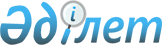 2011-2013 жылдарға арналған аудандық бюджет туралы
					
			Күшін жойған
			
			
		
					Жамбыл облысы Жамбыл аудандық мәслихатының 2010 жылғы 24 желтоқсандағы N 37-3 Шешімі. Жамбыл облысының Әділет департаментінде 2010 жылғы 30 желтоқсанда 1768 нөмірімен тіркелді. Қолданылу мерзімінің аяқталуына байланысты күші жойылды (Жамбыл облыстық Әділет департаментінің 2013 жылғы 11 наурыздағы N 2-2-17/388 хаты)      Ескерту. Қолданылу мерзімінің аяқталуына байланысты күші жойылды (Жамбыл облыстық Әділет департаментінің 11.03.2013 № 2-2-17/388 хаты).

      РҚАО ескертпесі. 

      Мәтінде авторлық орфография және пунктуация сақталған. 



      Қазақстан Республикасының 2008 жылғы 4 желтоқсандағы Бюджет кодексінің 75-бабына және "Қазақстан Республикасындағы жергілікті мемлекеттік басқару және өзін-өзі басқару туралы" Қазақстан Республикасының 2001 жылғы 23 қаңтардағы Заңының 6-бабына сәйкес Жамбыл аудандық мәслихаты ШЕШІМ ЕТТІ:



      1. 2011-2013 жылдарға арналған аудандық бюджет 1, 2, 3 - қосымшаларға сәйкес, оның ішінде 2011 жылға мынадай көлемдерде бекітілсін:

      1) кірістер – 5 959 626 мың теңге:

      салықтық түсімдер – 827 844 мың теңге;

      салықтық емес түсімдер – 19 725 мың теңге;

      негізгі капиталды сатудан түсетін түсімдер – 6 155 мың теңге;

      трансферттердің түсімдері – 5 105 902 мың теңге;

      2) шығындар – 5 962 646 мың теңге;

      3) таза бюджеттік кредиттеу – 5 900 мың теңге:

      бюджеттік кредиттер – 16 023 мың теңге;

      бюджеттік кредиттерді өтеу – 10 123 мың теңге;

      4) қаржы активтерімен жасалатын операциялар бойынша сальдо – 24 957 мың теңге:

      қаржы активтерін сатып алу – 24 957 мың теңге;

      мемлекеттік қаржы активтерін сатудан түсетін түсімдер – 0 мың теңге;

      5) бюджет тапшылығы (профициті) – -33 877 мың теңге;

      6) бюджет тапшылығын қаржыландыру (профицитін пайдалану) – 33 877 мың теңге:

      қарыздар түсімі – 16 023 мың теңге;

      қарыздарды өтеу – 594 мың теңге;

      бюджет қаражатының пайдаланылатын қалдықтары – 18 448 мың теңге.

      Ескерту. 1-тармаққа өзгерту енгізілді - Жамбыл аудандық мәслихатының 2011.03.29 № 39-4; 2011.04.26 № 40-2; 2011.09.05 № 44-2; 2011.11.04 № 46-2 (2011 жылдың 1 қаңтарынан қолданысқа енгізіледі) Шешімдерімен.



      2. 2011 жылы облыстық бюджеттен аудандық бюджетке берілетін субвенция мөлшері 3 114 102 мың теңге сомасында белгіленсін.



      3. "Агроөнеркәсіптік кешенді және ауылдық аумақтарды дамытуды мемлекеттік реттеу туралы" Қазақстан Республикасының 2005 жылғы 8 шілдедегі Заңының 18-бабына сәйкес 2011-2013 жылдары аудандық бюджеттен қаржыландырылатын ауылдық елді мекендерде жұмыс істейтін мемлекеттік әлеуметтік қамсыздандыру, білім беру, мәдениет және спорт мекемелері мен ұйымдарының мамандарына қала жағдайында осы қызмет түрлерімен айналасатын мамандардың ставкаларымен салыстырғанда айлықтары мен тарифтік ставкаларының 25 пайызы мөлшерінде үстеме ақы төлеу үшін қаржы көзделсін.



      4. 2011 жылға арналған аудандық бюджетте республикалық бюджет қаржысы есебінен мынадай мөлшерде нысаналы даму трансферттері көзделгені ескерілсін:

      Пионер ауылының су құбыры жүйесі мен су қабылдау ғимараттарына 27 000 мың теңге;

      Шайдана ауылының су құбыры жүйесі мен су қабылдау ғимараттарына 23 793 мың теңге;

      Бесжылдық ауылын ауыз сумен жабдықтауға 85 400 мың теңге;

      Аса, Рахат, Құмтиын ауылдарын ауыз сумен жабдықтауға 675 000 мың теңге;

      Гродеково ауылындағы "Ауыз сумен жабдықтау жүйесін жаңғырту" жобасының жобалық-сметалық құжаттарын әзірлеуге 9 000 мың теңге.

      Пригородный (Қаламаңы) аулын сумен қамтамасыз ету жүйелерін қайта құру жобасының жобалық-сметалық құжатын өңдеуге 10 500 мың теңге;

      Айшабибі ауылын сумен қамтамасыз ету жүйесін қайта құру жүйесінің жобалық-сметалық құжатын қайта құруға 10 200 мың теңге;

      "Жұмыспен қамту-2020" бағдарламасы шеңберінде инженерлік-коммуникациялық инфрақұрылымды дамытуға 2 000 мың теңге.

      "Аса ауылындағы 600 орындық мектеп құрылысына 100 000 мың теңге".

      Ескерту. 4-тармаққа толықтыру және өзгерту енгізілді - Жамбыл аудандық мәслихатының 2011.03.29 № 39-4; 2011.11.04 № 46-2 (2011 жылдың 1 қаңтарынан қолданысқа енгізіледі) Шешімімен.



      5. 2011 жылға арналған аудандық бюджетте облыстық бюджет қаржысы есебінен мынадай мөлшерде нысаналы даму трансферттері көзделгені ескерілсін:

      - 180 орындық Көлтоған орта мектебін су бөгетімен қоса салуға 258 780 мың теңге;

      - Жасөркен ауылында 300 орындық мектеп салу үшін жобалық-сметалық құжаттарын әзірлеуге 11 760 теңге;

      - Қаратау бөлімшесінде 120 орындық мектеп құрылысы мен жобалық-сметалық құжаттарын "беркітуге" 7 488 мың теңге; 

      Аса ауылының орталығындағы кәріз сулары коллекторын жаңғыртуға 154 165 мың теңге;

      Көлік инфрақұрылымын дамытуға 51 983 мың теңге.

      Ескерту. 5-тармаққа өзгерту енгізілді - Жамбыл аудандық мәслихатының 2011.09.05 № 44-2; 2011.11.04 № 46-2 (2011 жылдың 1 қаңтарынан қолданысқа енгізіледі) Шешімімен.



      6. Осы трансферттің 93 433 мың теңгесі жоғарыда аталып өткен, яғни республикалық бюджеттен сумен жабдықтау жүйесін дамытуға бөлінген 747 603 мың теңге нысаналы даму трансферттерді бірлесіп қаржыландыру жүргізу үшін қарастырылып отырғандығы ескерілсін.

      "6-1. Облыстық бюджеттен бөлінген 11 111 мың теңге нысаналы даму трансферттері, республикалық бюджеттен Аса ауылындағы 600 орындық мектеп құрылысына бөлінген 100 000 мың теңге нысаналы трансферттерді қоса қаржыландыруға бөлінгендігі ескерілсін".

      Ескерту. 6-тармаққа өзгерту және толықтыру енгізілді - Жамбыл аудандық мәслихатының 2011.03.29 № 39-4; 2011.11.04 № 46-2 (2011 жылдың 1 қаңтарынан қолданысқа енгізіледі) Шешімімен.



      7. 2011 жылға арналған аудандық бюджетте республикалық бюджет қаржысы есебінен ауылдық елді мекендердің әлеуметтік сала мамандарын қолдау шараларын іске асыру үшін – 3 082 мың теңге сомасында нысаналы ағымды трансферттер және – 16 023 мың теңге кредиттер көзделген.

      Ескерту. 7-тармаққа өзгерту енгізілді - Жамбыл аудандық мәслихатының 2011.09.05 № 44-2; 2011.11.04 № 46-2 (2011 жылдың 1 қаңтарынан қолданысқа енгізіледі) Шешімімен.



      8. 2011 жылға арналған аудандық бюджетте республикалық бюджет қаржысы есебінен Қазақстан Республикасында білім беруді дамытудың мемлекеттік бағдарламасын іске асыруға – 42 882 мың теңге сомасында нысаналы ағымдағы трансферттер көзделгені ескерілсін, оның ішінде:

      негізгі орта және жалпы орта білім беретін мемлекеттік мекемелердегі физика, химия, биология кабинеттерін оқу жабдығымен жарақтандыруға – 8 140 мың теңге;

      бастапқы, негізгі орта және жалпы орта білім беретін мемлекеттік мекемелерде лингафондық және мультимедиялық кабинеттер ашуға – 15 942 мың теңге;

      үйде оқитын мүгедек балаларды жабдықтармен, бағдарламалық қамтыммен қамтамасыз етуге – 18 800 мың теңге.

      Ескерту. 8-тармаққа өзгерту енгізілді - Жамбыл аудандық мәслихатының 2011.04.26 № 40-2; 2011.11.04 № 46-2 (2011 жылдың 1 қаңтарынан қолданысқа енгізіледі) Шешімімен.



      9. 2011 жылға арналған аудандық бюджетте мектепке дейінгі білім беру ұйымдарында мемлекеттік білім беру тапсырысын іске асыруға республикалық бюджет есебінен 168 523 мың теңге нысаналы ағымдағы трансферттер көзделгені ескерілсін.

      9-1. 2011 жылға арналған аудандық бюджетке республикалық бюджет қаржысы есебінен мектеп мұғалімдеріне және мектепке дейінгі білім беру ұйымдары тәрбиешілеріне біліктілік санаты үшін қосымша ақының мөлшерін арттыруға – 34 156 мың теңге нысаналы ағымдағы трансферттер көзделген.

      Ескерту. 9-тармаққа өзгерту енгізілді - Жамбыл аудандық мәслихатының 2011.03.29 № 39-4 (2011 жылдың 1 қаңтарынан қолданысқа енгізіледі) Шешімімен.



      10. 2011 жылға арналған аудандық бюджетте эпизоотияға қарсы іс-шараларды жүргізуге республикалық бюджет есебінен – 61 064 мың теңге нысаналы ағымдағы трансферттер көзделгені ескерілсін

      Ескерту. 10-тармаққа өзгерту енгізілді - Жамбыл аудандық мәслихатының 2011.03.29 № 39-4 (2011 жылдың 1 қаңтарынан қолданысқа енгізіледі) Шешімімен.

      10-1 тармақ алынып тасталды - Жамбыл аудандық мәслихатының 2011.04.26 № 40-2 Шешімімен.



      11. 2011 жылға арналған аудандық бюджетте республикалық бюджет қаражаты есебінен өңірлерде "Бизнестің жол картасы-2020" бағдарламасы шеңберінде жастар практикасын ұйымдастыруға 4 680 мың теңге трансферт көзделгені ескерілсін.

      11-1. 2011 жылға арналған аудандық бюджетке республикалық бюджет есебінен "Жұмыспен қамту-2020" бағдарламасы шеңберінде іс-шараларды іске асыруға, оның ішінде жұмыспен қамту орталықтарын құруға 11 539 мың теңге нысаналы ағымды трансферттердің көзделген.

      Ескерту. 11-тармаққа өзгерту енгізілді - Жамбыл аудандық мәслихатының 2011.03.29 № 39-4 (2011 жылдың 1 қаңтарынан қолданысқа енгізіледі) Шешімімен.



      12. 2011 жылға арналған аудандық бюджетте облыстық бюджет қаржысы есебінен – 113 894 мың теңге сомасында нысаналы ағымдағы трансферттер көзделгені ескерілсін:

      білім беру объектілерін күрделі жөндеуге - 10 362 мың теңге;

      білім беру мекемелерінің "Өзін-өзі тану" пәні бойынша оқулықпен және оқу-әдістемелік кешендерімен қамтамасыз етуге 8 432 мың теңге;

      ауылдық жалпы орта білім беру мектептерінің түлектерін медициналық жоғары оқу орындарында оқыту үшін грант беруге 2 312 мың теңге;

      ауылдық жерлердегі денсаулық сақтау саласындағы мамандарға қосымша көтерме ақы төлеуге 1 400 мың теңге;

      автомобиль жолдарын күрделі және орташа жөндеуге 86 339 мың теңге;

      жерлерді аймақтастыруды ұйымдастыруға 3 000 теңге;

      "Ауылдың гүлденуі-Қазақстанның гүлденуі" атты облыстық марафон эстафетасын өткізуге 1 235 мың теңге.

      Жұмыспен қамту орталығына спутниктік байланысты орнатуға және абоненттік төлемге - 814 мың теңге.

      Ескерту. 12-тармаққа өзгерту енгізілді - Жамбыл аудандық мәслихатының 2011.04.26 № 40-2; 2011.09.05 № 44-2; 2011.11.04 № 46-2 (2011 жылдың 1 қаңтарынан қолданысқа енгізіледі) Шешімімен.



      13. Аудандық жергілікті атқарушы органының резерві – 1 300 мың теңге мөлшерінде бекітілсін.

      Ескерту. 13-тармаққа өзгерту енгізілді - Жамбыл аудандық мәслихатының 2011.09.05 № 44-2; 2011.11.04 № 46-2 (2011 жылдың 1 қаңтарынан қолданысқа енгізіледі) Шешімімен.



      14. 2011 жылға арналған ауданның жергілікті және республикалық бюджет есебінен орындалатын даму бюджеттік бағдарламалардың тізбесі 4- қосымшаға сәйкес бекітілсін.



      15. 2011 жылға арналған жергілікті бюджетті атқару процессінде секвестірлеуге жатпайтын жергілікті бюджеттік бағдарламалардың тізбесі 5 - қосымшаға сәйкес бекітілсін.

      Ескерту. 15-тармаққа өзгерту енгізілді - Қордай аудандық мәслихатының 2011.03.29 № 39-4 (2011 жылдың 1 қаңтарынан қолданысқа енгізіледі) Шешімімен.



      16. Қаладағы әрбір ауданның, ауылдық маңызы бар қаланың, кенттің, ауылдың (селоның), ауылдық (селолық) округтің бюджеттік бағдарламалары 6 - қосымшаға сәйкес бекітілсін.



      17. Осы Шешім Әділет органдарында мемлекеттік тіркеуден өткен күннен бастап заңды күшіне енеді және 2011 жылдың 1 қаңтарынан бастап қолданысқа енгізіледі.

 

  2011-2013 жылдарға арналған Жамбыл ауданының бюджеті      Ескерту. 1-қосымша жаңа редакцияда - Жамбыл аудандық мәслихатының 2011.11.04 № 46-2 (2011 жылдың 1 қаңтарынан қолданысқа енгізіледі) шешімімен.

 

  2012 жылға арналған Жамбыл ауданының бюджеті

 

      Жамбыл аудандық мәслихатының 2010 жылғы 

24 желтоқсандағы № 37-3 шешіміне № 3 - қосымша

      2013 жылға арналған Жамбыл ауданының бюджеті

 

  2011 жылға арналған ауданның жергілікті және республикалық бюджет есебінен орындалатын даму бюджеттік бағдарламалардың тізбесі      Ескерту. 4-қосымша жаңа редакцияда - Жамбыл аудандық мәслихатының 2011.03.29 № 39-4 (2011 жылдың 1 қаңтарынан қолданысқа енгізіледі) Шешімімен.

 

  2011 жылға арналған жергілікті бюджеттің атқару процессінде секвестірлеуге жатпайтын жергілікті бюджеттік бағдарламалардың тізбесі

  Қаладағы аудан, аудандық маңызы бар қала, кент, ауыл (село), ауылдық (селолық), округ әкімінің аппараты      Ескерту. 6-қосымша жаңа редакцияда - Жамбыл аудандық мәслихатының 2011.11.04 № 46-2 (2011 жылдың 1 қаңтарынан қолданысқа енгізіледі) Шешімімен.

        мың теңге

 

       кестенің жалғасы

 

 
					© 2012. Қазақстан Республикасы Әділет министрлігінің «Қазақстан Республикасының Заңнама және құқықтық ақпарат институты» ШЖҚ РМК
				      Жамбыл аудандық мәслихатЖамбыл аудандық      сессиясының төрағасымәслихат хатшысы      А. ТлегеновӘ. Мәнтеев

Жамбыл аудандық мәслихатының 2011 жылғы 

04 қарашадағы № 46-2 шешіміне № 1-қосымша Жамбыл аудандық мәслихатының 2010 жылғы 

24 желтоқсандағы № 37-3 шешіміне № 1-қосымшаАТАУЫ

 АТАУЫ

 АТАУЫ

 АТАУЫ

 АТАУЫ

 Сомасы мың теңге

 Санат

 Санат

 Санат

 Санат

 Санат

 Санат

 Санат

 Сомасы мың теңге

 Сыныбы

 Сыныбы

 Сыныбы

 Сыныбы

 Сыныбы

 Сыныбы

 Ішкі сыныбы

 Ішкі сыныбы

 Ішкі сыныбы

 Ішкі сыныбы

 Ішкі сыныбы

 1. Кірістер

 1. Кірістер

 1. Кірістер

 5959626

 1

 Салықтық түсімдер

 Салықтық түсімдер

 Салықтық түсімдер

 827844

 01

 Табыс салығы

 Табыс салығы

 Табыс салығы

 150672

 2

 2

 Жеке табыс салығы

 Жеке табыс салығы

 Жеке табыс салығы

 150672

 03

 Әлеуметтік салық

 Әлеуметтік салық

 Әлеуметтік салық

 114521

 1

 1

 Әлеуметтік салық

 Әлеуметтік салық

 Әлеуметтік салық

 114521

 04

 Меншікке салынатын салықтар

 Меншікке салынатын салықтар

 Меншікке салынатын салықтар

 500054

 1

 1

 Мүлікке салынатын салықтар

 Мүлікке салынатын салықтар

 Мүлікке салынатын салықтар

 451000

 3

 3

 Жер салығы

 Жер салығы

 Жер салығы

 8304

 4

 4

 Көлік құралдарына салынатын салық

 Көлік құралдарына салынатын салық

 Көлік құралдарына салынатын салық

 38050

 5

 5

 Бірыңғай жер салығы

 Бірыңғай жер салығы

 Бірыңғай жер салығы

 2700

 05

 Тауарларға, жұмыстарға және қызметтерге салынатын ішкі салықтар

 Тауарларға, жұмыстарға және қызметтерге салынатын ішкі салықтар

 Тауарларға, жұмыстарға және қызметтерге салынатын ішкі салықтар

 56678

 2

 2

 Акциздер

 Акциздер

 Акциздер

 48653

 3

 3

 Табиғи және басқа да ресурстарды пайдаланғаны үшін түсетін түсімдер

 Табиғи және басқа да ресурстарды пайдаланғаны үшін түсетін түсімдер

 Табиғи және басқа да ресурстарды пайдаланғаны үшін түсетін түсімдер

 1800

 4

 4

 Кәсіпкерлік және кәсіби қызметті жүргізгені үшін алынатын алымдар

 Кәсіпкерлік және кәсіби қызметті жүргізгені үшін алынатын алымдар

 Кәсіпкерлік және кәсіби қызметті жүргізгені үшін алынатын алымдар

 6010

 5

 5

 Ойын бизнесіне салық

 Ойын бизнесіне салық

 Ойын бизнесіне салық

 215

 08

 Заңдық мәнді іс- әрекеттерді жасағаны және /немесе/ оған уәкілеттігі бар мемлекеттік органдар немесе лауазымды адамдар құжаттар бергені үшін алатын міндетті төлемдер 

 Заңдық мәнді іс- әрекеттерді жасағаны және /немесе/ оған уәкілеттігі бар мемлекеттік органдар немесе лауазымды адамдар құжаттар бергені үшін алатын міндетті төлемдер 

 Заңдық мәнді іс- әрекеттерді жасағаны және /немесе/ оған уәкілеттігі бар мемлекеттік органдар немесе лауазымды адамдар құжаттар бергені үшін алатын міндетті төлемдер 

 5919

 1

 1

 Мемлекеттік баж

 Мемлекеттік баж

 Мемлекеттік баж

 5919

 2

 Салықтық емес түсімдер

 Салықтық емес түсімдер

 Салықтық емес түсімдер

 19725

 01

 Мемлекеттік меншіктен түсетін кірістер

 Мемлекеттік меншіктен түсетін кірістер

 Мемлекеттік меншіктен түсетін кірістер

 3010

 4

 4

 Коммуналдық меншіктегі мүлікті жалдаудан түсетін кіріс

 Коммуналдық меншіктегі мүлікті жалдаудан түсетін кіріс

 Коммуналдық меншіктегі мүлікті жалдаудан түсетін кіріс

 1750

 5

 5

 Мемлекет меншігіндегі мүлікті жалға беруден түсетін кірістер

 Мемлекет меншігіндегі мүлікті жалға беруден түсетін кірістер

 Мемлекет меншігіндегі мүлікті жалға беруден түсетін кірістер

 1260

 02

 Мемлекеттік бюджеттен қаржыландырылатын мемлекеттік мекемелердің тауарларды (жұмыстарды, қызметтерді) өткізуінен түсетін түсімдер

 Мемлекеттік бюджеттен қаржыландырылатын мемлекеттік мекемелердің тауарларды (жұмыстарды, қызметтерді) өткізуінен түсетін түсімдер

 Мемлекеттік бюджеттен қаржыландырылатын мемлекеттік мекемелердің тауарларды (жұмыстарды, қызметтерді) өткізуінен түсетін түсімдер

 1800

 1

 1

 Мемлекеттік бюджеттен қаржыландырылатын мемлекеттік мекемелердің тауарларды (жұмыстарды, қызметтерді) өткізуінен түсетін түсімдер

 Мемлекеттік бюджеттен қаржыландырылатын мемлекеттік мекемелердің тауарларды (жұмыстарды, қызметтерді) өткізуінен түсетін түсімдер

 Мемлекеттік бюджеттен қаржыландырылатын мемлекеттік мекемелердің тауарларды (жұмыстарды, қызметтерді) өткізуінен түсетін түсімдер

 1800

 04

 Мемлекеттік бюджеттен қаржыландырылатын, сондай –ақ Қазақстан Республикасы Ұлттық Банкінің бюджетінен (шығыстар сметасынан) ұсталатын және қаржыландырылатын мемлекеттік мекемелер салатын айыппұлдар, өсімпұлдар, санкциялар, өндіріп алулар

 Мемлекеттік бюджеттен қаржыландырылатын, сондай –ақ Қазақстан Республикасы Ұлттық Банкінің бюджетінен (шығыстар сметасынан) ұсталатын және қаржыландырылатын мемлекеттік мекемелер салатын айыппұлдар, өсімпұлдар, санкциялар, өндіріп алулар

 Мемлекеттік бюджеттен қаржыландырылатын, сондай –ақ Қазақстан Республикасы Ұлттық Банкінің бюджетінен (шығыстар сметасынан) ұсталатын және қаржыландырылатын мемлекеттік мекемелер салатын айыппұлдар, өсімпұлдар, санкциялар, өндіріп алулар

 13515

 1

 1

 Жергілікті мемлекеттік органдар салатын әкімшілік айыппұлдар, өсімпұлдар, санкциялар, өндіріп алулар

 Жергілікті мемлекеттік органдар салатын әкімшілік айыппұлдар, өсімпұлдар, санкциялар, өндіріп алулар

 Жергілікті мемлекеттік органдар салатын әкімшілік айыппұлдар, өсімпұлдар, санкциялар, өндіріп алулар

 13515

 06

 Басқа да салықтық емес түсімдер

 Басқа да салықтық емес түсімдер

 Басқа да салықтық емес түсімдер

 1400

 1

 1

 Басқа да салықтық емес түсімдер 

 Басқа да салықтық емес түсімдер 

 Басқа да салықтық емес түсімдер 

 1400

 3

 Негізгі капиталды сатудан түсетін түсімдер

 Негізгі капиталды сатудан түсетін түсімдер

 Негізгі капиталды сатудан түсетін түсімдер

 6155

 01

 Мемлекеттік мекемелерге бекітілген мемлекеттік мүлікті сату

 Мемлекеттік мекемелерге бекітілген мемлекеттік мүлікті сату

 Мемлекеттік мекемелерге бекітілген мемлекеттік мүлікті сату

 92

 2

 2

 Жергілікті бюджеттен қаржыландырылатын мемлекеттік мекемелерге бекітілген мүлікті сатудан түсетін түсімдер

 Жергілікті бюджеттен қаржыландырылатын мемлекеттік мекемелерге бекітілген мүлікті сатудан түсетін түсімдер

 Жергілікті бюджеттен қаржыландырылатын мемлекеттік мекемелерге бекітілген мүлікті сатудан түсетін түсімдер

 92

 03

 Жерді және материалдық емес активтерді сату

 Жерді және материалдық емес активтерді сату

 Жерді және материалдық емес активтерді сату

 6063

 1

 1

 Жерді сату

 Жерді сату

 Жерді сату

 6000

 2

 2

 Жер учаскелерін жалдау құқығын сатқаны үшін төлем

 Жер учаскелерін жалдау құқығын сатқаны үшін төлем

 Жер учаскелерін жалдау құқығын сатқаны үшін төлем

 63

 4

 Трансферттердің түсімдері

 Трансферттердің түсімдері

 Трансферттердің түсімдері

 5105902

 02

 Мемлекеттік басқарудың жоғары тұрған органдарынан түсетін трансферттер

 Мемлекеттік басқарудың жоғары тұрған органдарынан түсетін трансферттер

 Мемлекеттік басқарудың жоғары тұрған органдарынан түсетін трансферттер

 5105902

 2

 2

 Облыстық бюджеттен түсетін трансферттер

 Облыстық бюджеттен түсетін трансферттер

 Облыстық бюджеттен түсетін трансферттер

 5105902

 Функционалдық топ

 Функционалдық топ

 Функционалдық топ

 Функционалдық топ

 Функционалдық топ

 Функционалдық топ

 Функционалдық топ

 Сомасы мың теңге

 Бюджеттік бағдарламалардың әкiмшiсi

 Бюджеттік бағдарламалардың әкiмшiсi

 Бюджеттік бағдарламалардың әкiмшiсi

 Бюджеттік бағдарламалардың әкiмшiсi

 Бюджеттік бағдарламалардың әкiмшiсi

 Бюджеттік бағдарламалардың әкiмшiсi

 Сомасы мың теңге

 Бағдарлама

 Бағдарлама

 Бағдарлама

 Бағдарлама

 Атауы

 2. Шығыстар

 5962646

 01

 Жалпы сипаттағы мемлекеттiк қызметтер

 298624

 112

 112

 Аудан (облыстық маңызы бар қала) мәслихатының аппараты

 17842

 001

 001

 001

 Аудан (облыстық маңызы бар қала) мәслихатының қызметін қамтамасыз ету жөніндегі қызметтер

 17842

 122

 122

 Аудан (облыстық маңызы бар қала) әкімінің аппараты

 80985

 001

 001

 001

 Аудан (облыстық маңызы бар қала) әкімінің қызметін қамтамасыз ету жөніндегі қызметтер

 64185

 002

 002

 002

 Ақпараттық жүйелер құру

 3102

 003

 003

 003

 Мемлекеттік органдардың күрделі шығыстары

 13698

 123

 123

 Қаладағы аудан, аудандық маңызы бар қала, кент, ауыл (село), ауылдық (селолық) округ әкімінің аппараты

 177433

 001

 001

 001

 Қаладағы аудан, аудандық маңызы бар қаланың, кент, ауыл (село), ауылдық (селолық) округ әкімінің қызметін қамтамасыз ету жөніндегі қызметтер

 175168

 022

 022

 022

 Мемлекеттік органдардың күрделі шығыстары

 2265

 452

 452

 Ауданның (облыстық маңызы бар қаланың) қаржы бөлімі

 11146

 001

 001

 001

 Аудандық бюджетті орындау және коммуналдық меншікті (областық манызы бар қала) саласындағы мемлекеттік саясатты іске асыру жөніндегі қызметтер

 11146

 453

 453

 Ауданның (облыстық маңызы бар қаланың) экономика және бюджеттік жоспарлау бөлімі

 11218

 001

 001

 001

 Экономикалық саясатты, мемлекеттік жоспарлау жүйесін қалыптастыру және дамыту және ауданды (областық манызы бар қаланы) басқару саласындағы мемлекеттік саясатты іске асыру жөніндегі қызметтер

 11218

 02

 Қорғаныс

 1470

 122

 122

 Аудан (облыстық маңызы бар қала) әкімінің аппараты

 1470

 005

 005

 005

 Жалпыға бірдей әскери міндетті атқару шеңберіндегі іс-шаралар

 1470

 03

 Қоғамдық тәртіп, қауіпсіздік, құқықтық, сот, қылмыстық-атқару қызметі

 674

 458

 458

 Ауданның (облыстық маңызы бар қаланың) тұрғын үй-коммуналдық шаруашылығы, жолаушылар көлігі және автомобиль жолдары бөлімі

 674

 021

 021

 021

 Елдi мекендерде жол жүрісі қауiпсiздiгін қамтамасыз ету

 674

 04

 Бiлiм беру

 3556939

 471

 471

 Ауданның (облыстық маңызы бар қаланың) білім, дене шынықтыру және спорт бөлімі

 315258

 003

 003

 003

 Мектепке дейінгі тәрбие ұйымдарының қызметін қамтамасыз ету

 315258

 123

 123

 Қаладағы аудан, аудандық маңызы бар қала, кент, ауыл (село), ауылдық (селолық) округ әкімінің аппараты

 600

 005

 005

 005

 Ауылдық (селолық) жерлерде балаларды мектепке дейін тегін алып баруды және кері алып келуді ұйымдастыру

 600

 471

 471

 Ауданның (облыстық маңызы бар қаланың) білім, дене шынықтыру және спорт бөлімі

 2709616

 004

 004

 004

 Жалпы білім беру

 2673960

 005

 005

 005

 Балалар мен жеткіншектерге қосымша білім беру

 35656

 471

 471

 Ауданның (облыстық маңызы бар қаланың) білім, дене шынықтыру және спорт бөлімі

 122399

 009

 009

 009

 Ауданның (облыстық маңызы бар қаланың) мемлекеттiк бiлiм беру мекемелер үшiн оқулықтар мен оқу-әдiстемелiк кешендерді сатып алу және жеткiзу

 48262

 016

 016

 016

 Өңірлік жұмыспен қамту және кадрларды қайта даярлау стратегиясын іске асыру шеңберінде білім беру объектілерін күрделі, ағымды жөндеу

 814

 020

 020

 020

 Жетім сәбиді (жетім балалар) және ата-анасының қамқорлығынсыз қалған сәбиді (балаларды) асырап бағу үшін қамқоршыларға (қорғаншыларға) ай сайын ақша қаражаттарын төлеуге

 20367

 023

 023

 023

 Үйде оқытылатын мүгедек балаларды жабдықпен, бағдарламалық қамтыммен қамтамасыз ету

 18800

 025

 025

 025

 Мектеп мұғалімдеріне және мектепке дейінгі ұйымдардың тәрбиешілеріне біліктілік санаты үшін қосымша ақы көлемін ұлғайту

 34156

 466

 466

 Ауданның (облыстық маңызы бар қаланың) сәулет, қала құрылысы және құрылыс бөлімі

 409066

 037

 037

 037

 Білім беру объектілерін салу және реконструкциялау

 409066

 06

 Әлеуметтiк көмек және әлеуметтiк қамсыздандыру

 224545

 123

 123

 Қаладағы аудан, аудандық маңызы бар қала, кент, ауыл (село), ауылдық (селолық) округ әкімінің аппараты

 7265

 003

 003

 003

 Мұқтаж азаматтарға үйінде әлеуметтік көмек көрсету

 7265

 451

 451

 Ауданның (облыстық маңызы бар қаланың) жұмыспен қамту және әлеуметтік бағдарламалар бөлімі

 195133

 002

 002

 002

 Еңбекпен қамту бағдарламасы

 26954

 004

 004

 004

 Ауылдық жерлерде тұратын денсаулық сақтау, білім беру, әлеуметтік қамтамасыз ету, мәдениет және спорт мамандарына отын сатып алуға Қазақстан Республикасының заңнамасына сәйкес әлеуметтік көмек көрсету

 3750

 005

 005

 005

 Мемлекеттік атаулы әлеуметтік көмек

 14000

 006

 006

 006

 Тұрғын үй көмегі

 8834

 007

 007

 007

 Жергілікті өкілетті органдардың шешімі бойынша мұқтаж азаматтардың жекелеген топтарына әлеуметтік көмек

 7495

 010

 010

 010

 Үйден тәрбиеленіп оқытылатын мүгедек балаларды материалдық қамтамасыз ету

 4717

 014

 014

 014

 Мұқтаж азаматтарға үйде әлеуметтік көмек көрсету

 160

 016

 016

 016

 18 жасқа дейінгі балаларға мемлекеттік жәрдемақылар

 108000

 017

 017

 017

 Мүгедектерді оңалту жеке бағдарламасына сәйкес, мұқтаж мүгедектерді міндетті гигиеналық құралдарымен қамтамасыз етуге және ымдау тілі мамандарының, жеке көмекшілердің қызмет көрсету

 8870

 023

 023

 023

 Жұмыспен қамту орталықтарының қызметін қамтамасыз ету

 12353

 451

 451

 Ауданның (облыстық маңызы бар қаланың) жұмыспен қамту және әлеуметтік бағдарламалар бөлімі

 22147

 001

 001

 001

 Жергілікті деңгейде халық үшін әлеуметтік бағдарламаларды жұмыспен қамтуды қамтамасыз етуді іске асыру саласындағы мемлекеттік саясатты іске асыру жөніндегі қызметтер

 20692

 011

 011

 011

 Жәрдемақыларды және басқа да әлеуметтік төлемдерді есептеу, төлеу мен жеткізу бойынша қызметтерге ақы төлеу

 1235

 021

 021

 021

 Мемлекеттік органдардың күрделі шығыстары

 220

 07

 Тұрғын үй-коммуналдық шаруашылық

 315845

 458

 458

 Ауданның (облыстық маңызы бар қаланың) тұрғын үй-коммуналдық шаруашылығы, жолаушылар көлігі және автомобиль жолдары бөлімі

 4899

 003

 003

 003

 Мемлекеттік тұрғын үй қорының сақталуын ұйымдастыру

 4899

 466

 466

 Ауданның (облыстық маңызы бар қаланың) сәулет, қала құрылысы және құрылыс бөлімі

 9399

 004

 004

 004

 Инженерлік-коммуникациялық инфрақұрылымды дамыту және жайластыру

 2799

 005

 005

 005

 Коммуналдық шаруашылығын дамыту

 4600

 018

 018

 018

 Жұмыспен қамту 2020 бағдарламасы шеңберінде инженерлік коммуникациялық инфрақұрылымдырдың дамуы

 2000

 123

 123

 Қаладағы аудан, аудандық маңызы бар қала, кент, ауыл (село), ауылдық (селолық) округ әкімінің аппараты

 28619

 014

 014

 014

 Елді мекендерді сумен жабдықтауды ұйымдастыру

 28619

 458

 458

 Ауданның (облыстық маңызы бар қаланың) тұрғын үй-коммуналдық шаруашылығы, жолаушылар көлігі және автомобиль жолдары бөлімі

 154771

 028

 028

 028

 Коммуналдық шаруашылығын дамыту

 154771

 123

 123

 Қаладағы аудан, аудандық маңызы бар қала, кент, ауыл (село), ауылдық (селолық) округ әкімінің аппараты

 60924

 008

 008

 008

 Елді мекендерде көшелерді жарықтандыру

 40534

 009

 009

 009

 Елді мекендердің санитариясын қамтамасыз ету

 5529

 011

 011

 011

 Елді мекендерді абаттандыру мен көгалдандыру

 14861

 458

 458

 Ауданның (облыстық маңызы бар қаланың) тұрғын үй-коммуналдық шаруашылығы, жолаушылар көлігі және автомобиль жолдары бөлімі

 57233

 015

 015

 015

 Елдi мекендердегі көшелердi жарықтандыру

 6419

 016

 016

 016

 Елдi мекендердiң санитариясын қамтамасыз ету

 1000

 018

 018

 018

 Елдi мекендердi абаттандыру және көгалдандыру

 49814

 08

 Мәдениет, спорт, туризм және ақпараттық кеңістiк

 168371

 455

 455

 Ауданның (облыстық маңызы бар қаланың) мәдениет және тілдерді дамыту бөлімі

 78622

 003

 003

 003

 Мәдени-демалыс жұмысын қолдау

 78622

 471

 471

 Ауданның (облыстық маңызы бар қаланың) білім, дене шынықтыру және спорт бөлімі

 3220

 013

 013

 013

 Ұлттық және бұқаралық спорт түрлерін дамыту

 800

 014

 014

 014

 Аудандық (облыстық маңызы бар қалалық) деңгейде спорттық жарыстар өткiзу

 1500

 015

 015

 015

 Әртүрлi спорт түрлерi бойынша аудан (облыстық маңызы бар қала) құрама командаларының мүшелерiн дайындау және олардың облыстық спорт жарыстарына қатысуы

 920

 455

 455

 Ауданның (облыстық маңызы бар қаланың) мәдениет және тілдерді дамыту бөлімі

 47436

 006

 006

 006

 Аудандық (қалалық) кiтапханалардың жұмыс iстеуi

 47236

 007

 007

 007

 Мемлекеттік тілді және Қазақстан халықтарының басқа да тілдерін дамыту

 200

 456

 456

 Ауданның (облыстық маңызы бар қаланың) ішкі саясат бөлімі

 15391

 002

 002

 002

 Газеттер мен журналдар арқылы мемлекеттік ақпараттық саясат жүргізу жөніндегі қызметтер

 15391

 455

 455

 Ауданның (облыстық маңызы бар қаланың) мәдениет және тілдерді дамыту бөлімі

 5415

 001

 001

 001

 Жергілікті деңгейде тілдерді және мәдениетті дамыту саласындағы мемлекеттік саясатты іске асыру жөніндегі қызметтер

 5415

 456

 456

 Ауданның (облыстық маңызы бар қаланың) ішкі саясат бөлімі

 18287

 001

 001

 001

 Жергілікті деңгейде ақпарат, мемлекеттілікті нығайту және азаматтардың әлеуметтік сенімділігін қалыптастыру саласында мемлекеттік саясатты іске асыру жөніндегі қызметтер

 5496

 003

 003

 003

 Жастар саясаты саласындағы өңірлік бағдарламаларды iске асыру

 12791

 10

 Ауыл, су, орман, балық шаруашылығы, ерекше қорғалатын табиғи аумақтар, қоршаған ортаны және жануарлар дүниесін қорғау, жер қатынастары

 1034906

 454

 454

 Ауданның (облыстық маңызы бар қаланың) кәсіпкерлік және ауыл шаруашылығы бөлімі бөлімі

 3082

 099

 099

 099

 Республикалық бюджеттен берілетін нысаналы трансферттер есебiнен ауылдық елді мекендер саласының мамандарын әлеуметтік қолдау шараларын іске асыру

 3082

 455

 455

 Ауданның (облыстық маңызы бар қаланың) мәдениет және тілдерді дамыту бөлімі

 39

 008

 008

 008

 Өңірлік жұмыспен қамту және кадрларды қайта даярлау стратегиясын іске асыру шеңберінде ауылдарда (селоларда), ауылдық (селолық) округтерде әлеуметтік жобаларды қаржыландыру

 39

 466

 466

 Ауданның (облыстық маңызы бар қаланың) сәулет, қала құрылысы және құрылыс бөлімі

 1894

 010

 010

 010

 Ауыл шаруашылығы объектілерін дамыту

 1894

 473

 473

 Ауданның (областық маңызы бар қаланың) ветеринария бөлімі

 14395

 001

 001

 001

 Жергілікте деңгейде ветеринария саласындағы мемлекеттік саясатты іске асыру жөніндегі қызметтер

 6052

 007

 007

 007

 Қаңғыбас иттер мен мысықтарды аулауды және жоюды ұйымдастыру

 500

 008

 008

 008

 Алып қойылатын және жойылатын ауру жануарлардың, жануарлардан алынатын өнімдер мен шикізаттың құнын иелеріне өтеу

 6100

 010

 010

 010

 Ауыл шаруашылығы жануарларын бірдейлендіру жөніндегі іс-шараларды жүргізу

 1743

 466

 466

 Ауданның (облыстық маңызы бар қаланың) сәулет, қала құрылысы және құрылыс бөлімі

 942544

 012

 012

 012

 Сумен жабдықтау жүйесін дамыту

 942544

 463

 463

 Ауданның (облыстық маңызы бар қаланың) жер қатынастары бөлімі

 11888

 001

 001

 001

 Аудан (областық манызы бар қала) аумағында жер қатынастарын реттеу саласындағы мемлекеттік саясатты іске асыру жөніндегі қызметтер

 7541

 004

 004

 004

 Жерді аймақтарға бөлу жөніндегі жұмыстарды ұйымдастыру

 4247

 007

 007

 007

 Мемлекеттік органдардың күрделі шығыстары

 100

 473

 473

 Ауданның (облыстық маңызы бар қаланың) ветеринария бөлімі

 61064

 011

 011

 011

 Эпизоотияға қарсы іс-шаралар жүргізу

 61064

 11

 Өнеркәсіп, сәулет, қала құрылысы және құрылыс қызметі

 22491

 466

 466

 Ауданның (облыстық маңызы бар қаланың) сәулет, қала құрылысы және құрылыс бөлімі

 22491

 001

 001

 001

 Құрылыс, облыс қалаларының, аудандарының және сәулеттік бейнесін жақсарту саласындағы мемлекеттік саясатты іске асыру және ауданның (облыстық маңызы бар қаланың) аумағын оңтайла және тиімді қала құрылыстық игеруді қамтамасыз ету жөніндегі қызметтер

 22391

 015

 015

 015

 Мемлекеттік органдардың күрделі шығыстары

 100

 12

 Көлiк және коммуникация

 273916

 123

 123

 Қаладағы аудан, аудандық маңызы бар қала, кент, ауыл (село), ауылдық (селолық) округ әкімінің аппараты

 69298

 013

 013

 013

 Аудандық маңызы бар қалаларда, кенттерде, ауылдарда (селоларда), ауылдық (селолық) округтерде автомобиль жолдарының жұмыс істеуін қамтамасыз ету

 69298

 458

 458

 Ауданның (облыстық маңызы бар қаланың) тұрғын үй-коммуналдық шаруашылығы, жолаушылар көлігі және автомобиль жолдары бөлімі

 204618

 022

 022

 022

 Көлік инфрақұрылымын дамыту

 52221

 023

 023

 023

 Автомобиль жолдарының жұмыс істеуін қамтамасыз ету

 152397

 13

 Басқалар

 44307

 451

 451

 Ауданның (облыстық маңызы бар қаланың) жұмыспен қамту және әлеуметтік бағдарламалар бөлімі

 4680

 022

 022

 022

 "Бизнестің жол картасы-2020" бағдарламасы шеңберінде жеке кәсіпкерлікті қолдау

 4680

 454

 454

 Ауданның (облыстық маңызы бар қаланың) кәсіпкерлік және ауыл шаруашылығы бөлімі бөлімі

 15584

 001

 001

 001

 Жергілікті деңгейде кәсіпкерлік, өнеркәсіп және ауыл шаруашылығы саласындағы мемлекеттік саясатты іске асыру жөніндегі қызметтер

 14074

 007

 007

 007

 Мемлекеттік органдардың күрделі шығыстары

 1510

 452

 452

 Ауданның (облыстық маңызы бар қаланың) қаржы бөлімі

 1300

 012

 012

 012

 Ауданның (облыстық маңызы бар қаланың) жергілікті атқарушы органының резерві

 1300

 471

 471

 Ауданның (облыстық маңызы бар қаланың) білім, дене шынықтыру және спорт бөлімі

 14362

 001

 001

 001

 Білім, дене шынықтыру және спорт бөлімі қызметін қамтамасыз ету

 14362

 458

 458

 Ауданның (облыстық маңызы бар қаланың) тұрғын үй-коммуналдық шаруашылығы, жолаушылар көлігі және автомобиль жолдары бөлімі

 8381

 001

 001

 001

 Жергілікті деңгейде тұрғын үй-коммуналдық шаруашылығы, жолаушылар көлігі және автомобиль жолдары саласындағы мемлекеттік саясатты іске асыру жөніндегі қызметтер

 8266

 013

 013

 013

 Мемлекеттік органдардың күрделі шығыстары

 115

 15

 Трансферттер

 20558

 452

 452

 Ауданның (облыстық маңызы бар қаланың) қаржы бөлімі

 20558

 006

 006

 006

 Нысаналы пайдаланылмаған (толық пайдаланылмаған) трансферттерді қайтару

 18930

 024

 024

 024

 Мемлекеттік органдардың функцияларын мемлекеттік басқарудың төмен тұрған деңгейлерінен жоғарғы деңгейлерге беруге байланысты жоғары тұрған бюджеттерге берілетін ағымдағы нысаналы трансферттер

 1628

 3. Таза бюджеттік кредиттеу

 5900

 Бюджеттік кредиттер

 16023

 10

 Ауыл, су, орман, балық шаруашылығы, ерекше қорғалатын табиғи аумақтар, қоршаған ортаны және жануарлар дүниесін қорғау, жер қатынастары

 16023

 454

 454

 Ауданның (облыстық маңызы бар қаланың) кәсіпкерлік және ауыл шаруашылығы бөлімі

 16023

 009

 009

 009

 Ауылдық елді мекендердің әлеуметтік саласының мамандарын әлеуметтік қолдау шараларын іске асыру үшін бюджеттік кредиттер

 16023

 Функционалдық топ

 Функционалдық топ

 Функционалдық топ

 Функционалдық топ

 Функционалдық топ

 Функционалдық топ

 Функционалдық топ

 Бюджеттік бағдарламалардың әкімшісі

 Бюджеттік бағдарламалардың әкімшісі

 Бюджеттік бағдарламалардың әкімшісі

 Бюджеттік бағдарламалардың әкімшісі

 Бюджеттік бағдарламалардың әкімшісі

 Бюджеттік бағдарламалардың әкімшісі

 Бағдарлама

 Бағдарлама

 Бағдарлама

 Бағдарлама

 Бюджеттік кредиттерді өтеу

 10123

 Санаты

 Санаты

 Санаты

 Санаты

 Санаты

 Санаты

 Санаты

 Сыныбы

 Сыныбы

 Сыныбы

 Сыныбы

 Сыныбы

 Сыныбы

 Iшкi сыныбы

 Iшкi сыныбы

 Iшкi сыныбы

 Iшкi сыныбы

 5

 Бюджеттік кредиттерді өтеу

 10123

 01

 01

 Бюджеттік кредиттерді өтеу

 10123

 1

 1

 1

 Мемлекеттік бюджеттен берілген бюджеттік кредиттерді өтеу

 10123

 Функционалдық топ

 Функционалдық топ

 Функционалдық топ

 Функционалдық топ

 Функционалдық топ

 Функционалдық топ

 Функционалдық топ

 Бюджеттік бағдарламалардың әкімшісі

 Бюджеттік бағдарламалардың әкімшісі

 Бюджеттік бағдарламалардың әкімшісі

 Бюджеттік бағдарламалардың әкімшісі

 Бюджеттік бағдарламалардың әкімшісі

 Бюджеттік бағдарламалардың әкімшісі

 Бағдарлама

 Бағдарлама

 Бағдарлама

 Бағдарлама

 4. Қаржы активтерімен жасалынған операциялар бойынша сальдо

 24957

 Қаржы активтерін сатып алу

 24957

 Функционалдық топ

 Функционалдық топ

 Функционалдық топ

 Функционалдық топ

 Функционалдық топ

 Функционалдық топ

 Функционалдық топ

 Бюджеттік бағдарламалардың әкімшісі

 Бюджеттік бағдарламалардың әкімшісі

 Бюджеттік бағдарламалардың әкімшісі

 Бюджеттік бағдарламалардың әкімшісі

 Бюджеттік бағдарламалардың әкімшісі

 Бюджеттік бағдарламалардың әкімшісі

 Бағдарлама

 Бағдарлама

 Бағдарлама

 Бағдарлама

 13

 Басқалар

 24957

 452

 452

 Ауданның (облыстық маңызы бар қаланың) қаржы бөлімі

 24957

 014

 014

 014

 Заңды тұлғалардың жарғылық капиталын қалыптастыру немесе ұлғайту

 24957

 Санаты

 Санаты

 Санаты

 Санаты

 Санаты

 Санаты

 Санаты

 Сыныбы

 Сыныбы

 Сыныбы

 Сыныбы

 Сыныбы

 Сыныбы

 Iшкi сыныбы

 Iшкi сыныбы

 Iшкi сыныбы

 Iшкi сыныбы

 6

 Мемлекеттік қаржы активтерін сатудан түсетін түсімдер

 001

 001

 Мемлекеттік қаржы активтерін сатудан түсетін түсімдер

 1

 1

 1

 Қаржы активтерін ел ішінде сатудан түсетін түсімдер

 5.Бюджет тапшылығы (профициті)

 -33877

 6.Бюджет тапшылығын қаржыландыру (профицитін пайдалану)

 33877

 Санаты

 Санаты

 Санаты

 Санаты

 Санаты

 Санаты

 Санаты

 Сыныбы

 Сыныбы

 Сыныбы

 Сыныбы

 Сыныбы

 Сыныбы

 Iшкi сыныбы

 Iшкi сыныбы

 Iшкi сыныбы

 Iшкi сыныбы

 7

 Қарыздар түсімі

 Қарыздар түсімі

 16023

 01

 01

 Мемлекеттік ішкі қарыздар

 Мемлекеттік ішкі қарыздар

 16023

 2

 2

 Қарыз алу келісім-шарттары

 Қарыз алу келісім-шарттары

 16023

 Қарыздарды өтеу

 Қарыздарды өтеу

 16

 Қарыздарды өтеу

 Қарыздарды өтеу

 594

 452

 452

 Ауданның (облыстық маңызы бар қаланың) қаржы бөлімі

 Ауданның (облыстық маңызы бар қаланың) қаржы бөлімі

 594

 008

 008

 Жергілікті атқарушы органның жоғары тұрған бюджет алдындағы борышын өтеу

 Жергілікті атқарушы органның жоғары тұрған бюджет алдындағы борышын өтеу

 594

 8

 Бюджет қаражаттары қалдықтарының қозғалысы

 Бюджет қаражаттары қалдықтарының қозғалысы

 18448

 

Жамбыл аудандық мәслихатының 2010 жылғы 

24 желтоқсандағы № 37-3 шешіміне № 2 - қосымшаАТАУЫ

 АТАУЫ

 АТАУЫ

 АТАУЫ

 АТАУЫ

 АТАУЫ

 АТАУЫ

 Сомасы мың теңге

 Санат

 Санат

 Санат

 Санат

 Санат

 Санат

 Санат

 Сомасы мың теңге

 Сыныбы

 Сыныбы

 Сыныбы

 Сыныбы

 Сыныбы

 Сыныбы

 Ішкі сыныбы

 Ішкі сыныбы

 Ішкі сыныбы

 Ішкі сыныбы

 1. Кірістер

 1. Кірістер

 6 045 992

 1

 Салықтық түсімдер

 Салықтық түсімдер

 737 976

 01

 01

 Табыс салығы

 Табыс салығы

 115 908

 2

 2

 Жеке табыс салығы

 Жеке табыс салығы

 115 908

 03

 03

 Әлеуметтік салық

 Әлеуметтік салық

 103 709

 1

 1

 Әлеуметтік салық

 Әлеуметтік салық

 103 709

 04

 04

 Меншікке салынатын салықтар

 Меншікке салынатын салықтар

 465 159

 1

 1

 Мүлікке салынатын салықтар

 Мүлікке салынатын салықтар

 423 401

 3

 3

 Жер салығы

 Жер салығы

 9 900

 4

 4

 Көлік құралдарына салынатын салық

 Көлік құралдарына салынатын салық

 28 158

 5

 5

 Бірыңғай жер салығы

 Бірыңғай жер салығы

 3 700

 05

 05

 Тауарларға, жұмыстарға және қызметтерге салынатын ішкі салықтар

 Тауарларға, жұмыстарға және қызметтерге салынатын ішкі салықтар

 46 030

 2

 2

 Акциздер

 Акциздер

 39 805

 3

 3

 Табиғи және басқа да ресурстарды пайдаланғаны үшін түсетін түсімдер

 Табиғи және басқа да ресурстарды пайдаланғаны үшін түсетін түсімдер

 1 400

 4

 4

 Кәсіпкерлік және кәсіби қызметті жүргізгені үшін алынатын алымдар

 Кәсіпкерлік және кәсіби қызметті жүргізгені үшін алынатын алымдар

 4 650

 5

 5

 Ойын бизнесіне салық

 Ойын бизнесіне салық

 175

 08

 08

 Заңдық мәнді іс- әрекеттерді жасағаны және /немесе/ оған уәкілеттігі бар мемлекеттік органдар немесе лауазымды адамдар құжаттар бергені үшін алатын міндетті төлемдер

 Заңдық мәнді іс- әрекеттерді жасағаны және /немесе/ оған уәкілеттігі бар мемлекеттік органдар немесе лауазымды адамдар құжаттар бергені үшін алатын міндетті төлемдер

 7 170

 1

 1

 Мемлекеттік баж

 Мемлекеттік баж

 7 170

 2

 Салықтық емес түсімдер

 Салықтық емес түсімдер

 12 142

 01

 01

 Мемлекеттік меншіктен түсетін кірістер

 Мемлекеттік меншіктен түсетін кірістер

 1 075

 5

 5

 Мемлекет меншігіндегі мүлікті жалға беруден түсетін кірістер

 Мемлекет меншігіндегі мүлікті жалға беруден түсетін кірістер

 1 075

 02

 02

 Мемлекеттік бюджеттен қаржыландырылатын мемлекеттік мекемелердің тауарларды (жұмыстарды, қызметтерді) өткізуінен түсетін түсімдер

 Мемлекеттік бюджеттен қаржыландырылатын мемлекеттік мекемелердің тауарларды (жұмыстарды, қызметтерді) өткізуінен түсетін түсімдер

 2

 2

 2

 Жергілікті бюджеттен қаржыландырылатын мемлекеттік мекемелердің тауарларды (жұмыстарды, қызметтерді) өткізуінен түсетін түсімдер

 Жергілікті бюджеттен қаржыландырылатын мемлекеттік мекемелердің тауарларды (жұмыстарды, қызметтерді) өткізуінен түсетін түсімдер

 2

 04

 04

 Мемлекеттік бюджеттен қаржыландырылатын, сондай -ақ Қазақстан Республикасы Ұлттық Банкінің бюджетінен (шығыстар сметасынан) ұсталатын және қаржыландырылатын мемлекеттік мекемелер салатын айыппұлдар, өсімпұлдар, санкциялар, өндіріп алулар

 Мемлекеттік бюджеттен қаржыландырылатын, сондай -ақ Қазақстан Республикасы Ұлттық Банкінің бюджетінен (шығыстар сметасынан) ұсталатын және қаржыландырылатын мемлекеттік мекемелер салатын айыппұлдар, өсімпұлдар, санкциялар, өндіріп алулар

 10 580

 1

 1

 Жергілікті мемлекеттік органдар салатын әкімшілік айыппұлдар, өсімпұлдар, санкциялар, өндіріп алулар

 Жергілікті мемлекеттік органдар салатын әкімшілік айыппұлдар, өсімпұлдар, санкциялар, өндіріп алулар

 10 580

 06

 06

 Басқа да салықтық емес түсімдер

 Басқа да салықтық емес түсімдер

 485

 1

 1

 Басқа да салықтық емес түсімдер

 Басқа да салықтық емес түсімдер

 485

 3

 Негізгі капиталды сатудан түсетін түсімдер

 Негізгі капиталды сатудан түсетін түсімдер

 5 535

 03

 03

 Жерді және материалдық емес активтерді сату

 Жерді және материалдық емес активтерді сату

 5 535

 1

 1

 Жерді сату

 Жерді сату

 5 350

 2

 2

 Жер учаскелерін жалдау құқығын сатқаны үшін төлем

 Жер учаскелерін жалдау құқығын сатқаны үшін төлем

 185

 4

 Трансферттердің түсімдері

 Трансферттердің түсімдері

 5 290 339

 02

 02

 Мемлекеттік басқарудың жоғары тұрған органдарынан түсетін трансферттер

 Мемлекеттік басқарудың жоғары тұрған органдарынан түсетін трансферттер

 5 290 339

 2

 2

 Облыстық бюджеттен түсетін трансферттер

 Облыстық бюджеттен түсетін трансферттер

 5 290 339

 Функционалдық топ

 Функционалдық топ

 Функционалдық топ

 Функционалдық топ

 Функционалдық топ

 Функционалдық топ

 Функционалдық топ

 Сомасы мың теңге

 Бюджеттік бағдарламалардың әкiмшiсi

 Бюджеттік бағдарламалардың әкiмшiсi

 Бюджеттік бағдарламалардың әкiмшiсi

 Бюджеттік бағдарламалардың әкiмшiсi

 Бюджеттік бағдарламалардың әкiмшiсi

 Сомасы мың теңге

 Бағдарлама

 Бағдарлама

 Бағдарлама

 Атауы

 2. Шығыстар

 6 055 492

 01

 01

 Жалпы сипаттағы мемлекеттiк қызметтер

 315 584

 112

 112

 Аудан (облыстық маңызы бар қала) мәслихатының аппараты

 17 200

 001

 001

 Аудан (облыстық маңызы бар қала) мәслихатының қызметін қамтамасыз ету жөніндегі қызметтер

 17 200

 122

 122

 Аудан (облыстық маңызы бар қала) әкімінің аппараты

 79 984

 001

 001

 Аудан (облыстық маңызы бар қала) әкімінің қызметін қамтамасыз ету жөніндегі қызметтер

 73 484

 002

 002

 Ақпараттық жүйелер құру

 4 500

 003

 003

 Мемлекеттік органдардың күрделі шығыстары

 2 000

 123

 123

 Қаладағы аудан, аудандық маңызы бар қала, кент, ауыл (село), ауылдық (селолық) округ әкімінің аппараты

 194 500

 001

 001

 Қаладағы аудан, аудандық маңызы бар қаланың, кент, ауыл (село), ауылдық (селолық) округ әкімінің қызметін қамтамасыз ету жөніндегі қызметтер

 190 000

 022

 022

 Мемлекеттік органдардың күрделі шығыстары

 4 500

 452

 452

 Ауданның (облыстық маңызы бар қаланың) қаржы бөлімі

 11 900

 001

 001

 Аудандық бюджетті орындау және коммуналдық меншікті (областық манызы бар қала) саласындағы мемлекеттік саясатты іске асыру жөніндегі қызметтер

 11 900

 5

 5

 Жоспарлау және статистикалық қызмет

 12 000

 453

 453

 Ауданның (облыстық маңызы бар қаланың) экономика және бюджеттік жоспарлау бөлімі

 12 000

 001

 001

 Экономикалық саясатты, мемлекеттік жоспарлау жүйесін қалыптастыру және дамыту және ауданды (областық манызы бар қаланы) басқару саласындағы мемлекеттік саясатты іске асыру жөніндегі қызметтер

 12 000

 02

 02

 Қорғаныс

 2 500

 122

 122

 Аудан (облыстық маңызы бар қала) әкімінің аппараты

 2 500

 005

 005

 Жалпыға бірдей әскери міндетті атқару шеңберіндегі іс-шаралар

 2 500

 03

 03

 Қоғамдық тәртіп, қауіпсіздік, құқықтық, сот, қылмыстық-атқару қызметі

 3 000

 458

 458

 Ауданның (облыстық маңызы бар қаланың) тұрғын үй-коммуналдық шаруашылығы, жолаушылар көлігі және автомобиль жолдары бөлімі

 3 000

 021

 021

 Елдi мекендерде жол жүрісі қауiпсiздiгін қамтамасыз ету

 3 000

 04

 04

 Бiлiм беру

 3 984 213

 471

 471

 Ауданның (облыстық маңызы бар қаланың) білім, дене шынықтыру және спорт бөлімі

 386 019

 003

 003

 Мектепке дейінгі тәрбие ұйымдарының қызметін қамтамасыз ету

 386 019

 471

 471

 Ауданның (облыстық маңызы бар қаланың) білім, дене шынықтыру және спорт бөлімі

 2 956 433

 004

 004

 Жалпы білім беру

 2 897 810

 005

 005

 Балалар мен жеткіншектерге қосымша білім беру

 58 623

 471

 471

 Ауданның (облыстық маңызы бар қаланың) білім, дене шынықтыру және спорт бөлімі

 46 032

 009

 009

 Ауданның (облыстық маңызы бар қаланың) мемлекеттiк бiлiм беру мекемелер үшiн оқулықтар мен оқу-әдiстемелiк кешендерді сатып алу және жеткiзу

 30 432

 023

 023

 Үйде оқитын мүгедек балаларды жабдықтармен, бағдарламалық қамтыммен қамтамасыз етуге

 15 600

 466

 466

 Ауданның (облыстық маңызы бар қаланың) сәулет, қала құрылысы және құрылыс бөлімі

 595 729

 037

 037

 Білім беру объектілерін салу және реконструкциялау

 595 729

 06

 06

 Әлеуметтiк көмек және әлеуметтiк қамсыздандыру

 261 543

 123

 123

 Қаладағы аудан, аудандық маңызы бар қала, кент, ауыл (село), ауылдық (селолық) округ әкімінің аппараты

 7 995

 003

 003

 Мұқтаж азаматтарға үйінде әлеуметтік көмек көрсету

 7 995

 451

 451

 Ауданның (облыстық маңызы бар қаланың) жұмыспен қамту және әлеуметтік бағдарламалар бөлімі

 230 562

 002

 002

 Еңбекпен қамту бағдарламасы

 20 000

 004

 004

 Ауылдық жерлерде тұратын денсаулық сақтау, білім беру, әлеуметтік қамтамасыз ету, мәдениет және спорт мамандарына отын сатып алуға Қазақстан Республикасының заңнамасына сәйкес әлеуметтік көмек көрсету

 4 000

 005

 005

 Мемлекеттік атаулы әлеуметтік көмек

 17 000

 006

 006

 Тұрғын үй көмегі

 25 000

 007

 007

 Жергілікті өкілетті органдардың шешімі бойынша мұқтаж азаматтардың жекелеген топтарына әлеуметтік көмек

 32 000

 010

 010

 Үйден тәрбиеленіп оқытылатын мүгедек балаларды материалдық қамтамасыз ету

 5 500

 016

 016

 18 жасқа дейінгі балаларға мемлекеттік жәрдемақылар

 120 000

 017

 017

 Мүгедектерді оңалту жеке бағдарламасына сәйкес, мұқтаж мүгедектерді міндетті гигиеналық құралдарымен қамтамасыз етуге және ымдау тілі мамандарының, жеке көмекшілердің қызмет көрсету

 7 062

 471

 471

 Ауданның (облыстық маңызы бар қаланың) білім, дене шынықтыру және спорт бөлімі

 600

 012

 012

 Жергілікті өкілді органдардың шешімі бойынша білім беру ұйымдарының күндізгі оқу нысанында мен тәрбиеленушілерді қоғамдық көлікте (таксиден басқа) жеңілдікпен жол жүру түрінде әлеуметтік қолдау

 600

 451

 451

 Ауданның (облыстық маңызы бар қаланың) жұмыспен қамту және әлеуметтік бағдарламалар бөлімі

 22 386

 001

 001

 Жергілікті деңгейде халық үшін әлеуметтік бағдарламаларды жұмыспен қамтуды қамтамасыз етуді іске асыру саласындағы мемлекеттік саясатты іске асыру жөніндегі қызметтер

 21 033

 011

 011

 Жәрдемақыларды және басқа да әлеуметтік төлемдерді есептеу, төлеу мен жеткізу бойынша қызметтерге ақы төлеу

 1 210

 021

 021

 Мемлекеттік органдардың күрделі шығыстары

 143

 07

 07

 Тұрғын үй-коммуналдық шаруашылық

 177 603

 1

 1

 Тұрғын-үй шаруашылығы

 11 000

 458

 458

 Ауданның (облыстық маңызы бар қаланың) тұрғын үй-коммуналдық шаруашылығы, жолаушылар көлігі және автомобиль жолдары бөлімі

 5 000

 003

 003

 Мемлекеттік тұрғын үй қорының сақталуын ұйымдастыру

 5 000

 466

 466

 Ауданның (облыстық маңызы бар қаланың) сәулет, қала құрылысы және құрылыс бөлімі

 6 000

 004

 004

 Инженерлік-коммуникациялық инфрақұрылымды дамыту және жайластыру

 6 000

 123

 123

 Қаладағы аудан, аудандық маңызы бар қала, кент, ауыл (село), ауылдық (селолық) округ әкімінің аппараты

 41 000

 014

 014

 Елді мекендерді сумен жабдықтауды ұйымдастыру

 41 000

 123

 123

 Қаладағы аудан, аудандық маңызы бар қала, кент, ауыл (село), ауылдық (селолық) округ әкімінің аппараты

 73 903

 008

 008

 Елді мекендерде көшелерді жарықтандыру

 38 103

 009

 009

 Елді мекендердің санитариясын қамтамасыз ету

 5 500

 011

 011

 Елді мекендерді абаттандыру мен көгалдандыру

 30 300

 458

 458

 Ауданның (облыстық маңызы бар қаланың) тұрғын үй-коммуналдық шаруашылығы, жолаушылар көлігі және автомобиль жолдары бөлімі

 51 700

 015

 015

 Елдi мекендердегі көшелердi жарықтандыру

 7 500

 016

 016

 Елдi мекендердiң санитариясын қамтамасыз ету

 3 000

 018

 018

 Елдi мекендердi абаттандыру және көгалдандыру

 41 200

 08

 08

 Мәдениет, спорт, туризм және ақпараттық кеңістiк

 184 093

 455

 455

 Ауданның (облыстық маңызы бар қаланың) мәдениет және тілдерді дамыту бөлімі

 85 000

 003

 003

 Мәдени-демалыс жұмысын қолдау

 85 000

 471

 471

 Ауданның (облыстық маңызы бар қаланың) білім, дене шынықтыру және спорт бөлімі

 3 500

 013

 013

 Ұлттық және бұқаралық спорт түрлерін дамыту

 900

 014

 014

 Аудандық (облыстық маңызы бар қалалық) деңгейде спорттық жарыстар өткiзу

 1 700

 015

 015

 Әртүрлi спорт түрлерi бойынша аудан (облыстық маңызы бар қала) құрама командаларының мүшелерiн дайындау және олардың облыстық спорт жарыстарына қатысуы

 900

 455

 455

 Ауданның (облыстық маңызы бар қаланың) мәдениет және тілдерді дамыту бөлімі

 55 300

 006

 006

 Аудандық (қалалық) кiтапханалардың жұмыс iстеуi

 55 000

 007

 007

 Мемлекеттік тілді және Қазақстан халықтарының басқа да тілдерін дамыту

 300

 456

 456

 Ауданның (облыстық маңызы бар қаланың) ішкі саясат бөлімі

 15 919

 002

 002

 Газеттер мен журналдар арқылы мемлекеттік ақпараттық саясат жүргізу жөніндегі қызметтер

 15 919

 455

 455

 Ауданның (облыстық маңызы бар қаланың) мәдениет және тілдерді дамыту бөлімі

 6 336

 001

 001

 Жергілікті деңгейде тілдерді және мәдениетті дамыту саласындағы мемлекеттік саясатты іске асыру жөніндегі қызметтер

 6 336

 456

 456

 Ауданның (облыстық маңызы бар қаланың) ішкі саясат бөлімі

 18 038

 001

 001

 Жергілікті деңгейде ақпарат, мемлекеттілікті нығайту және азаматтардың әлеуметтік сенімділігін қалыптастыру саласында мемлекеттік саясатты іске асыру жөніндегі қызметтер

 5 326

 003

 003

 Жастар саясаты саласындағы өңірлік бағдарламаларды iске асыру

 12 712

 10

 10

 Ауыл, су, орман, балық шаруашылығы, ерекше қорғалатын табиғи аумақтар, қоршаған ортаны және жануарлар дүниесін қорғау, жер қатынастары

 792 652

 466

 466

 Ауданның (облыстық маңызы бар қаланың) сәулет, қала құрылысы және құрылыс бөлімі

 10 000

 010

 010

 Ауыл шаруашылығы объектілерін дамыту

 10 000

 473

 473

 Ауданның (областық маңызы бар қаланың) ветеринария бөлімі

 13 345

 001

 001

 Жергілікте деңгейде ветеринария саласындағы мемлекеттік саясатты іске асыру жөніндегі қызметтер

 6 645

 007

 007

 Қаңғыбас иттер мен мысықтарды аулауды және жоюды ұйымдастыру

 700

 008

 008

 Алып қойылатын және жойылатын ауру жануарлардың, жануарлардан алынатын өнімдер мен шикізаттың құнын иелеріне өтеу

 6 000

 466

 466

 Ауданның (облыстық маңызы бар қаланың) сәулет, қала құрылысы және құрылыс бөлімі

 761 122

 012

 012

 Сумен жабдықтау жүйесін дамыту

 761 122

 463

 463

 Ауданның (облыстық маңызы бар қаланың) жер қатынастары бөлімі

 8 185

 001

 001

 Аудан (областық манызы бар қала) аумағында жер қатынастарын реттеу саласындағы мемлекеттік саясатты іске асыру жөніндегі қызметтер

 7 965

 007

 007

 Мемлекеттік органдардың күрделі шығыстары

 220

 11

 11

 Өнеркәсіп, сәулет, қала құрылысы және құрылыс қызметі

 20 018

 466

 466

 Ауданның (облыстық маңызы бар қаланың) сәулет, қала құрылысы және құрылыс бөлімі

 20 018

 001

 001

 Құрылыс, облыс қалаларының, аудандарының және сәулеттік бейнесін жақсарту саласындағы мемлекеттік саясатты іске асыру және ауданның (облыстық маңызы бар қаланың) аумағын оңтайла және тиімді қала құрылыстық игеруді қамтамасыз ету жөніндегі қызметтер

 10 875

 013

 013

 Аудан аумағында қала құрылысын дамытудың кешенді схемаларын, аудандық (облыстық) маңызы бар қалалардың, кенттердің және өзге де ауылдық елді мекендердің бас жоспарларын әзірлеу

 9 000

 015

 015

 Мемлекеттік органдардың күрделі шығыстары

 143

 12

 12

 Көлiк және коммуникация

 261 389

 123

 123

 Қаладағы аудан, аудандық маңызы бар қала, кент, ауыл (село), ауылдық (селолық) округ әкімінің аппараты

 81 000

 013

 013

 Аудандық маңызы бар қалаларда, кенттерде, ауылдарда (селоларда), ауылдық (селолық) округтерде автомобиль жолдарының жұмыс істеуін қамтамасыз ету

 81 000

 458

 458

 Ауданның (облыстық маңызы бар қаланың) тұрғын үй-коммуналдық шаруашылығы, жолаушылар көлігі және автомобиль жолдары бөлімі

 180 389

 023

 023

 Автомобиль жолдарының жұмыс істеуін қамтамасыз ету

 180 389

 13

 13

 Басқалар

 52 897

 454

 454

 Ауданның (облыстық маңызы бар қаланың) кәсіпкерлік және ауыл шаруашылығы бөлімі бөлімі

 14 931

 001

 001

 Жергілікті деңгейде кәсіпкерлік, өнеркәсіп және ауыл шаруашылығы саласындағы мемлекеттік саясатты іске асыру жөніндегі қызметтер

 13 270

 007

 007

 Мемлекеттік органдардың күрделі шығыстары

 1 661

 452

 452

 Ауданның (облыстық маңызы бар қаланың) қаржы бөлімі

 15 500

 012

 012

 Ауданның (облыстық маңызы бар қаланың) жергілікті атқарушы органының резерві

 5 500

 014

 014

 Заңды тұлғалардың жарғылық капиталын қалыптастыру немесе ұлғайту

 10 000

 471

 471

 Ауданның (облыстық маңызы бар қаланың) білім, дене шынықтыру және спорт бөлімі

 15 276

 001

 001

 Білім, дене шынықтыру және спорт бөлімі қызметін қамтамасыз ету

 15 276

 458

 458

 Ауданның (облыстық маңызы бар қаланың) тұрғын үй-коммуналдық шаруашылығы, жолаушылар көлігі және автомобиль жолдары бөлімі

 7 191

 001

 001

 Жергілікті деңгейде тұрғын үй-коммуналдық шаруашылығы, жолаушылар көлігі және автомобиль жолдары саласындағы мемлекеттік саясатты іске асыру жөніндегі қызметтер

 7 048

 013

 013

 Мемлекеттік органдардың күрделі шығыстары

 142

 15

 15

 Трансферттер

 0

 452

 452

 Ауданның (облыстық маңызы бар қаланың) қаржы бөлімі

 0

 006

 006

 Нысаналы пайдаланылмаған (толық пайдаланылмаған) трансферттерді қайтару

 0

 020

 020

 Бюджет саласындағы еңбекақы төлеу қорының өзгеруіне байланысты жоғары тұрған бюджеттерге берілетін ағымдағы нысаналы трансферттер

 0

 3. Таза бюджеттік кредиттеу

 10 380

 Бюджеттік кредиттер

 20 474

 10

 10

 Ауыл, су, орман, балық шаруашылығы, ерекше қорғалатын табиғи аумақтар, қоршаған ортаны және жануарлар дүниесін қорғау, жер қатынастары

 454

 454

 Ауданның (облыстық маңызы бар қаланың) кәсіпкерлік және ауыл шаруашылығы бөлімі

 20 474

 009

 009

 Ауылдық елді мекендердің әлеуметтік саласының мамандарын әлеуметтік қолдау шараларын іске асыру үшін бюджеттік кредиттер

 20 474

 Функционалдық топ

 Функционалдық топ

 Функционалдық топ

 Функционалдық топ

 Функционалдық топ

 Функционалдық топ

 Функционалдық топ

 Бюджеттік бағдарламалардың әкімшісі

 Бюджеттік бағдарламалардың әкімшісі

 Бюджеттік бағдарламалардың әкімшісі

 Бюджеттік бағдарламалардың әкімшісі

 Бюджеттік бағдарламалардың әкімшісі

 Бағдарлама

 Бағдарлама

 Бағдарлама

 Бюджеттік кредиттерді өтеу

 10 094

 Санаты

 Санаты

 Санаты

 Санаты

 Санаты

 Санаты

 Санаты

 Сыныбы

 Сыныбы

 Сыныбы

 Сыныбы

 Сыныбы

 Iшкi сыныбы

 Iшкi сыныбы

 Iшкi сыныбы

 5

 5

 Бюджеттік кредиттерді өтеу

 10 094

 01

 01

 Бюджеттік кредиттерді өтеу

 10 094

 1

 1

 Мемлекеттік бюджеттен берілген бюджеттік кредиттерді өтеу

 10 094

 Функционалдық топ

 Функционалдық топ

 Функционалдық топ

 Функционалдық топ

 Функционалдық топ

 Функционалдық топ

 Функционалдық топ

 Бюджеттік бағдарламалардың әкімшісі

 Бюджеттік бағдарламалардың әкімшісі

 Бюджеттік бағдарламалардың әкімшісі

 Бюджеттік бағдарламалардың әкімшісі

 Бюджеттік бағдарламалардың әкімшісі

 Бағдарлама

 Бағдарлама

 Бағдарлама

 4. Қаржы активтерімен жасалынған операциялар бойынша сальдо

 0

 Қаржы активтерін сатып алу

 Мемлекеттік қаржы активтерін сатудан түсетін түсімдер

 Санаты

 Санаты

 Санаты

 Санаты

 Санаты

 Санаты

 Санаты

 Сыныбы

 Сыныбы

 Сыныбы

 Сыныбы

 Сыныбы

 Iшкi сыныбы

 Iшкi сыныбы

 Iшкi сыныбы

 6

 6

 Мемлекеттік қаржы активтерін сатудан түсетін түсімдер

 0

 01

 01

 Мемлекеттік қаржы активтерін сатудан түсетін түсімдер

 0

 1

 1

 Қаржы активтерін ел ішінде сатудан түсетін түсімдер

 0

 Функционалдық топ 

 Функционалдық топ 

 Функционалдық топ 

 Функционалдық топ 

 Функционалдық топ 

 Функционалдық топ 

 Функционалдық топ 

 Бюджеттік бағдарламалардың әкімшісі 

 Бюджеттік бағдарламалардың әкімшісі 

 Бюджеттік бағдарламалардың әкімшісі 

 Бюджеттік бағдарламалардың әкімшісі 

 Бюджеттік бағдарламалардың әкімшісі 

 Бағдарлама 

 Бағдарлама 

 Бағдарлама 

 5. Бюджет тапшылығы (профициті)

 -19 880

 6. Бюджет тапшылығын қаржыландыру (профицитін пайдалану)

 19 880

 Санаты 

 Санаты 

 Санаты 

 Санаты 

 Санаты 

 Санаты 

 Санаты 

 0

 Сыныбы

 Сыныбы

 Сыныбы

 Сыныбы

 Сыныбы

 0

 Iшкi сыныбы

 Iшкi сыныбы

 Iшкi сыныбы

 0

 7

 7

 Қарыздар түсімі

 20 474

 01

 01

 Мемлекеттік ішкі қарыздар

 20 474

 2

 2

 Қарыз алу келісім-шарттары

 20 474

 Қарыздарды өтеу

 0

 16

 16

 Қарыздарды өтеу

 594

 452

 452

 Ауданның (облыстық маңызы бар қаланың) қаржы бөлімі

 594

 008

 008

 Жергілікті атқарушы органның жоғары тұрған бюджет алдындағы борышын өтеу

 594

 8

 8

 Бюджет қаражаттары қалдықтарының қозғалысы

 АТАУЫ

 АТАУЫ

 АТАУЫ

 АТАУЫ

 Сомасы мың теңге 2013 ж

 Санат

 Санат

 Санат

 Санат

 Сомасы мың теңге 2013 ж

 Сыныбы

 Сыныбы

 Сыныбы

 Сомасы мың теңге 2013 ж

 Ішкі сыныбы

 Ішкі сыныбы

 Сомасы мың теңге 2013 ж

 1. Кірістер

 6 411 707

 1

 Салықтық түсімдер

 787 604

 01

 Табыс салығы

 150 677

 2

 Жеке табыс салығы

 150 677

 03

 Әлеуметтік салық

 113 605

 1

 Әлеуметтік салық

 113 605

 04

 Меншікке салынатын салықтар

 469 932

 1

 Мүлікке салынатын салықтар

 427 500

 3

 Жер салығы

 9 950

 4

 Көлік құралдарына салынатын салық

 28 762

 5

 Бірыңғай жер салығы

 3 720

 05

 Тауарларға, жұмыстарға және қызметтерге салынатын ішкі салықтар

 46 190

 2

 Акциздер

 39 900

 3

 Табиғи және басқа да ресурстарды пайдаланғаны үшін түсетін түсімдер

 1 420

 4

 Кәсіпкерлік және кәсіби қызметті жүргізгені үшін алынатын алымдар

 4 670

 5

 Ойын бизнесіне салық

 200

 08

 Заңдық мәнді іс- әрекеттерді жасағаны және /немесе/ оған уәкілеттігі бар мемлекеттік органдар немесе лауазымды адамдар құжаттар бергені үшін алатын міндетті төлемдер

 7 200

 1

 Мемлекеттік баж

 7 200

 2

 Салықтық емес түсімдер

 12 187

 01

 Мемлекеттік меншіктен түсетін кірістер

 1 090

 5

 Мемлекет меншігіндегі мүлікті жалға беруден түсетін кірістер

 1 090

 02

 Мемлекеттік бюджеттен қаржыландырылатын мемлекеттік мекемелердің тауарларды (жұмыстарды, қызметтерді) өткізуінен түсетін түсімдер

 2

 2

 Жергілікті бюджеттен қаржыландырылатын мемлекеттік мекемелердің тауарларды (жұмыстарды, қызметтерді) өткізуінен түсетін түсімдер

 2

 04

 Мемлекеттік бюджеттен қаржыландырылатын, сондай -ақ Қазақстан Республикасы Ұлттық Банкінің бюджетінен (шығыстар сметасынан) ұсталатын және қаржыландырылатын мемлекеттік мекемелер салатын айыппұлдар, өсімпұлдар, санкциялар, өндіріп алулар

 10 605

 1

 Жергілікті мемлекеттік органдар салатын әкімшілік айыппұлдар, өсімпұлдар, санкциялар, өндіріп алулар

 10 605

 06

 Басқа да салықтық емес түсімдер

 490

 1

 Басқа да салықтық емес түсімдер

 490

 3

 Негізгі капиталды сатудан түсетін түсімдер

 5 575

 03

 Жерді және материалдық емес активтерді сату

 5 575

 1

 Жерді сату

 5 375

 2

 Жер учаскелерін жалдау құқығын сатқаны үшін төлем

 200

 4

 Трансферттердің түсімдері

 5 606 341

 02

 Мемлекеттік басқарудың жоғары тұрған органдарынан түсетін трансферттер

 5 606 341

 2

 Облыстық бюджеттен түсетін трансферттер

 5 606 341

 Функционалдық топ

 Функционалдық топ

 Функционалдық топ

 Функционалдық топ

 Сомасы мың теңге 

 Бюджеттік бағдарламалардың әкiмшiсi

 Бюджеттік бағдарламалардың әкiмшiсi

 Бюджеттік бағдарламалардың әкiмшiсi

 Сомасы мың теңге 

 Бағдарлама

 Бағдарлама

 Атауы

 2. Шығыстар

 6 421 207

 01

 Жалпы сипаттағы мемлекеттiк қызметтер

 354 730

 112

 Аудан (облыстық маңызы бар қала) мәслихатының аппараты

 18 200

 001

 Аудан (облыстық маңызы бар қала) мәслихатының қызметін қамтамасыз ету жөніндегі қызметтер

 18 200

 122

 Аудан (облыстық маңызы бар қала) әкімінің аппараты

 87 330

 001

 Аудан (облыстық маңызы бар қала) әкімінің қызметін қамтамасыз ету жөніндегі қызметтер

 76 330

 002

 Ақпараттық жүйелер құру

 1 000

 003

 Мемлекеттік органдардың күрделі шығыстары

 10 000

 123

 Қаладағы аудан, аудандық маңызы бар қала, кент, ауыл (село), ауылдық (селолық) округ әкімінің аппараты

 225 000

 001

 Қаладағы аудан, аудандық маңызы бар қаланың, кент, ауыл (село), ауылдық (селолық) округ әкімінің қызметін қамтамасыз ету жөніндегі қызметтер

 200 000

 022

 Мемлекеттік органдардың күрделі шығыстары

 25 000

 452

 Ауданның (облыстық маңызы бар қаланың) қаржы бөлімі

 12 000

 001

 Аудандық бюджетті орындау және коммуналдық меншікті (областық манызы бар қала) саласындағы мемлекеттік саясатты іске асыру жөніндегі қызметтер

 12 000

 453

 Ауданның (облыстық маңызы бар қаланың) экономика және бюджеттік жоспарлау бөлімі

 12 200

 001

 Экономикалық саясатты, мемлекеттік жоспарлау жүйесін қалыптастыру және дамыту және ауданды (областық манызы бар қаланы) басқару саласындағы мемлекеттік саясатты іске асыру жөніндегі қызметтер

 12 200

 02

 Қорғаныс

 3 000

 122

 Аудан (облыстық маңызы бар қала) әкімінің аппараты

 3 000

 005

 Жалпыға бірдей әскери міндетті атқару шеңберіндегі іс-шаралар

 3 000

 03

 Қоғамдық тәртіп, қауіпсіздік, құқықтық, сот, қылмыстық-атқару қызметі

 3 500

 458

 Ауданның (облыстық маңызы бар қаланың) тұрғын үй-коммуналдық шаруашылығы, жолаушылар көлігі және автомобиль жолдары бөлімі

 3 500

 021

 Елдi мекендерде жол жүрісі қауiпсiздiгін қамтамасыз ету

 3 500

 04

 Бiлiм беру

 3 816 500

 471

 Ауданның (облыстық маңызы бар қаланың) білім, дене шынықтыру және спорт бөлімі

 475 380

 003

 Мектепке дейінгі тәрбие ұйымдарының қызметін қамтамасыз ету

 475 380

 471

 Ауданның (облыстық маңызы бар қаланың) білім, дене шынықтыру және спорт бөлімі

 2 676 049

 004

 Жалпы білім беру

 2 558 885

 005

 Балалар мен жеткіншектерге қосымша білім беру

 117 164

 471

 Ауданның (облыстық маңызы бар қаланың) білім, дене шынықтыру және спорт бөлімі

 73 484

 009

 Ауданның (облыстық маңызы бар қаланың) мемлекеттiк бiлiм беру мекемелер үшiн оқулықтар мен оқу-әдiстемелiк кешендерді сатып алу және жеткiзу

 50 000

 023

 Үйде оқитын мүгедек балаларды жабдықтармен, бағдарламалық қамтыммен қамтамасыз етуге

 23 484

 466

 Ауданның (облыстық маңызы бар қаланың) сәулет, қала құрылысы және құрылыс бөлімі

 591 587

 037

 Білім беру объектілерін салу және реконструкциялау

 591 587

 06

 Әлеуметтiк көмек және әлеуметтiк қамсыздандыру

 320 422

 123

 Қаладағы аудан, аудандық маңызы бар қала, кент, ауыл (село), ауылдық (селолық) округ әкімінің аппараты

 8 102

 003

 Мұқтаж азаматтарға үйінде әлеуметтік көмек көрсету

 8 102

 451

 Ауданның (облыстық маңызы бар қаланың) жұмыспен қамту және әлеуметтік бағдарламалар бөлімі

 287 562

 002

 Еңбекпен қамту бағдарламасы

 25 000

 004

 Ауылдық жерлерде тұратын денсаулық сақтау, білім беру, әлеуметтік қамтамасыз ету, мәдениет және спорт мамандарына отын сатып алуға Қазақстан Республикасының заңнамасына сәйкес әлеуметтік көмек көрсету

 8 000

 005

 Мемлекеттік атаулы әлеуметтік көмек

 25 000

 006

 Тұрғын үй көмегі

 30 000

 007

 Жергілікті өкілетті органдардың шешімі бойынша мұқтаж азаматтардың жекелеген топтарына әлеуметтік көмек

 37 000

 010

 Үйден тәрбиеленіп оқытылатын мүгедек балаларды материалдық қамтамасыз ету

 7 500

 016

 18 жасқа дейінгі балаларға мемлекеттік жәрдемақылар

 145 000

 017

 Мүгедектерді оңалту жеке бағдарламасына сәйкес, мұқтаж мүгедектерді міндетті гигиеналық құралдарымен қамтамасыз етуге және ымдау тілі мамандарының, жеке көмекшілердің қызмет көрсету

 10 062

 471

 Ауданның (облыстық маңызы бар қаланың) білім, дене шынықтыру және спорт бөлімі

 1 000

 012

 Жергілікті өкілді органдардың шешімі бойынша білім беру ұйымдарының күндізгі оқу нысанында мен тәрбиеленушілерді қоғамдық көлікте (таксиден басқа) жеңілдікпен жол жүру түрінде әлеуметтік қолдау

 1 000

 451

 Ауданның (облыстық маңызы бар қаланың) жұмыспен қамту және әлеуметтік бағдарламалар бөлімі

 23 758

 001

 Жергілікті деңгейде халық үшін әлеуметтік бағдарламаларды жұмыспен қамтуды қамтамасыз етуді іске асыру саласындағы мемлекеттік саясатты іске асыру жөніндегі қызметтер

 22 035

 011

 Жәрдемақыларды және басқа да әлеуметтік төлемдерді есептеу, төлеу мен жеткізу бойынша қызметтерге ақы төлеу

 1 523

 021

 Мемлекеттік органдардың күрделі шығыстары

 200

 07

 Тұрғын үй-коммуналдық шаруашылық

 265 700

 458

 Ауданның (облыстық маңызы бар қаланың) тұрғын үй-коммуналдық шаруашылығы, жолаушылар көлігі және автомобиль жолдары бөлімі

 10 500

 003

 Мемлекеттік тұрғын үй қорының сақталуын ұйымдастыру

 10 500

 466

 Ауданның (облыстық маңызы бар қаланың) сәулет, қала құрылысы және құрылыс бөлімі

 16 000

 004

 Инженерлік-коммуникациялық инфрақұрылымды дамыту және жайластыру

 16 000

 123

 Қаладағы аудан, аудандық маңызы бар қала, кент, ауыл (село), ауылдық (селолық) округ әкімінің аппараты

 65 000

 014

 Елді мекендерді сумен жабдықтауды ұйымдастыру

 65 000

 123

 Қаладағы аудан, аудандық маңызы бар қала, кент, ауыл (село), ауылдық (селолық) округ әкімінің аппараты

 95 200

 008

 Елді мекендерде көшелерді жарықтандыру

 40 200

 009

 Елді мекендердің санитариясын қамтамасыз ету

 10 000

 011

 Елді мекендерді абаттандыру мен көгалдандыру

 45 000

 458

 Ауданның (облыстық маңызы бар қаланың) тұрғын үй-коммуналдық шаруашылығы, жолаушылар көлігі және автомобиль жолдары бөлімі

 79 000

 015

 Елдi мекендердегі көшелердi жарықтандыру

 15 000

 016

 Елдi мекендердiң санитариясын қамтамасыз ету

 12 000

 018

 Елдi мекендердi абаттандыру және көгалдандыру

 52 000

 08

 Мәдениет, спорт, туризм және ақпараттық кеңістiк

 207 612

 455

 Ауданның (облыстық маңызы бар қаланың) мәдениет және тілдерді дамыту бөлімі

 91 200

 003

 Мәдени-демалыс жұмысын қолдау

 91 200

 471

 Ауданның (облыстық маңызы бар қаланың) білім, дене шынықтыру және спорт бөлімі

 6 300

 013

 Ұлттық және бұқаралық спорт түрлерін дамыту

 1 800

 014

 Аудандық (облыстық маңызы бар қалалық) деңгейде спорттық жарыстар өткiзу

 3 000

 015

 Әртүрлi спорт түрлерi бойынша аудан (облыстық маңызы бар қала) құрама командаларының мүшелерiн дайындау және олардың облыстық спорт жарыстарына қатысуы

 1 500

 455

 Ауданның (облыстық маңызы бар қаланың) мәдениет және тілдерді дамыту бөлімі

 65 500

 006

 Аудандық (қалалық) кiтапханалардың жұмыс iстеуi

 65 000

 007

 Мемлекеттік тілді және Қазақстан халықтарының басқа да тілдерін дамыту

 500

 456

 Ауданның (облыстық маңызы бар қаланың) ішкі саясат бөлімі

 17 560

 002

 Газеттер мен журналдар арқылы мемлекеттік ақпараттық саясат жүргізу жөніндегі қызметтер

 17 560

 455

 Ауданның (облыстық маңызы бар қаланың) мәдениет және тілдерді дамыту бөлімі

 6 560

 001

 Жергілікті деңгейде тілдерді және мәдениетті дамыту саласындағы мемлекеттік саясатты іске асыру жөніндегі қызметтер

 6 560

 456

 Ауданның (облыстық маңызы бар қаланың) ішкі саясат бөлімі

 20 492

 001

 Жергілікті деңгейде ақпарат, мемлекеттілікті нығайту және азаматтардың әлеуметтік сенімділігін қалыптастыру саласында мемлекеттік саясатты іске асыру жөніндегі қызметтер

 5 932

 003

 Жастар саясаты саласындағы өңірлік бағдарламаларды iске асыру

 14 560

 10

 Ауыл, су, орман, балық шаруашылығы, ерекше қорғалатын табиғи аумақтар, қоршаған ортаны және жануарлар дүниесін қорғау, жер қатынастары

 1 124 508

 466

 Ауданның (облыстық маңызы бар қаланың) сәулет, қала құрылысы және құрылыс бөлімі

 40 000

 010

 Ауыл шаруашылығы объектілерін дамыту

 40 000

 473

 Ауданның (областық маңызы бар қаланың) ветеринария бөлімі

 16 500

 001

 Жергілікте деңгейде ветеринария саласындағы мемлекеттік саясатты іске асыру жөніндегі қызметтер

 7 500

 007

 Қаңғыбас иттер мен мысықтарды аулауды және жоюды ұйымдастыру

 1 000

 008

 Алып қойылатын және жойылатын ауру жануарлардың, жануарлардан алынатын өнімдер мен шикізаттың құнын иелеріне өтеу

 8 000

 466

 Ауданның (облыстық маңызы бар қаланың) сәулет, қала құрылысы және құрылыс бөлімі

 1 059 208

 012

 Сумен жабдықтау жүйесін дамыту

 1 059 208

 463

 Ауданның (облыстық маңызы бар қаланың) жер қатынастары бөлімі

 8 800

 001

 Аудан (областық манызы бар қала) аумағында жер қатынастарын реттеу саласындағы мемлекеттік саясатты іске асыру жөніндегі қызметтер

 8 500

 007

 Мемлекеттік органдардың күрделі шығыстары

 300

 11

 Өнеркәсіп, сәулет, қала құрылысы және құрылыс қызметі

 41 700

 466

 Ауданның (облыстық маңызы бар қаланың) сәулет, қала құрылысы және құрылыс бөлімі

 41 700

 001

 Құрылыс, облыс қалаларының, аудандарының және сәулеттік бейнесін жақсарту саласындағы мемлекеттік саясатты іске асыру және ауданның (облыстық маңызы бар қаланың) аумағын оңтайла және тиімді қала құрылыстық игеруді қамтамасыз ету жөніндегі қызметтер

 11 500

 013

 Аудан аумағында қала құрылысын дамытудың кешенді схемаларын, аудандық (облыстық) маңызы бар қалалардың, кенттердің және өзге де ауылдық елді мекендердің бас жоспарларын әзірлеу

 30 000

 015

 Мемлекеттік органдардың күрделі шығыстары

 200

 12

 Көлiк және коммуникация

 182 000

 123

 Қаладағы аудан, аудандық маңызы бар қала, кент, ауыл (село), ауылдық (селолық) округ әкімінің аппараты

 122 000

 013

 Аудандық маңызы бар қалаларда, кенттерде, ауылдарда (селоларда), ауылдық (селолық) округтерде автомобиль жолдарының жұмыс істеуін қамтамасыз ету

 122 000

 458

 Ауданның (облыстық маңызы бар қаланың) тұрғын үй-коммуналдық шаруашылығы, жолаушылар көлігі және автомобиль жолдары бөлімі

 60 000

 023

 Автомобиль жолдарының жұмыс істеуін қамтамасыз ету

 60 000

 13

 Басқалар

 101 535

 454

 Ауданның (облыстық маңызы бар қаланың) кәсіпкерлік және ауыл шаруашылығы бөлімі бөлімі

 16 200

 001

 Жергілікті деңгейде кәсіпкерлік, өнеркәсіп және ауыл шаруашылығы саласындағы мемлекеттік саясатты іске асыру жөніндегі қызметтер

 14 200

 007

 Мемлекеттік органдардың күрделі шығыстары

 2 000

 452

 Ауданның (облыстық маңызы бар қаланың) қаржы бөлімі

 25000

 012

 Ауданның (облыстық маңызы бар қаланың) жергілікті атқарушы органының резерві

 10 000

 014

 Заңды тұлғалардың жарғылық капиталын қалыптастыру немесе ұлғайту

 15 000

 471

 Ауданның (облыстық маңызы бар қаланың) білім, дене шынықтыру және спорт бөлімі

 52 375

 001

 Білім, дене шынықтыру және спорт бөлімі қызметін қамтамасыз ету

 18 000

 018

 Мемлекеттік органдардың күрделі шығыстары

 34 375

 458

 Ауданның (облыстық маңызы бар қаланың) тұрғын үй-коммуналдық шаруашылығы, жолаушылар көлігі және автомобиль жолдары бөлімі

 7 960

 001

 Жергілікті деңгейде тұрғын үй-коммуналдық шаруашылығы, жолаушылар көлігі және автомобиль жолдары саласындағы мемлекеттік саясатты іске асыру жөніндегі қызметтер

 7 785

 013

 Мемлекеттік органдардың күрделі шығыстары

 175

 15

 Трансферттер

 0

 452

 Ауданның (облыстық маңызы бар қаланың) қаржы бөлімі

 0

 006

 Нысаналы пайдаланылмаған (толық пайдаланылмаған) трансферттерді қайтару

 0

 020

 Бюджет саласындағы еңбекақы төлеу қорының өзгеруіне байланысты жоғары тұрған бюджеттерге берілетін ағымдағы нысаналы трансферттер

 0

 3. Таза бюджеттік кредиттеу

 10 380

 Бюджеттік кредиттер

 20 474

 10

 Ауыл, су, орман, балық шаруашылығы, ерекше қорғалатын табиғи аумақтар, қоршаған ортаны және жануарлар дүниесін қорғау, жер қатынастары

 454

 Ауданның (облыстық маңызы бар қаланың) кәсіпкерлік және ауыл шаруашылығы бөлімі

 20 474

 009

 Ауылдық елді мекендердің әлеуметтік саласының мамандарын әлеуметтік қолдау шараларын іске асыру үшін бюджеттік кредиттер

 20 474

 Функционалдық топ

 Функционалдық топ

 Функционалдық топ

 Функционалдық топ

 Бюджеттік бағдарламалардың әкімшісі

 Бюджеттік бағдарламалардың әкімшісі

 Бюджеттік бағдарламалардың әкімшісі

 Бағдарлама

 Бағдарлама

 Бюджеттік кредиттерді өтеу

 10 094

 Санаты

 Санаты

 Санаты

 Санаты

 Сыныбы

 Сыныбы

 Сыныбы

 Iшкi сыныбы

 Iшкi сыныбы

 5

 Бюджеттік кредиттерді өтеу

 10 094

 01

 Бюджеттік кредиттерді өтеу

 10 094

 1

 Мемлекеттік бюджеттен берілген бюджеттік кредиттерді өтеу

 10 094

 Функционалдық топ

 Функционалдық топ

 Функционалдық топ

 Функционалдық топ

 0

 Бюджеттік бағдарламалардың әкімшісі

 Бюджеттік бағдарламалардың әкімшісі

 Бюджеттік бағдарламалардың әкімшісі

 0

 Бағдарлама

 Бағдарлама

 0

 4. Қаржы активтерімен жасалынған операциялар бойынша сальдо

 0

 Қаржы активтерін сатып алу

 0

 Санаты

 Санаты

 Санаты

 Санаты

 0

 Сыныбы

 Сыныбы

 Сыныбы

 0

 Iшкi сыныбы

 Iшкi сыныбы

 0

 6

 Мемлекеттік қаржы активтерін сатудан түсетін түсімдер

 0

 01

 Мемлекеттік қаржы активтерін сатудан түсетін түсімдер

 0

 1

 Қаржы активтерін ел ішінде сатудан түсетін түсімдер

 0

 Функционалдық топ

 Функционалдық топ

 Функционалдық топ

 Функционалдық топ

 0

 Бюджеттік бағдарламалардың әкімшісі

 Бюджеттік бағдарламалардың әкімшісі

 Бюджеттік бағдарламалардың әкімшісі

 0

 Бағдарлама

 Бағдарлама

 0

 4. Қаржы активтерімен жасалынған операциялар бойынша сальдо

 0

 қаржы активтерін сатып алу

 0

 мемлекеттік қаржы активтерін сатудан түсетін түсімдер

 0

 Функционалдық топ

 Функционалдық топ

 Функционалдық топ

 Функционалдық топ

 Функционалдық топ

 Бюджеттік бағдарламалардың әкімшісі

 Бюджеттік бағдарламалардың әкімшісі

 Бюджеттік бағдарламалардың әкімшісі

 0

 Бағдарлама

 Бағдарлама

 0

 5. Бюджет тапшылығы (профициті)

 -19 880

 6. Бюджет тапшылығын қаржыландыру (профицитін пайдалану)

 19 880

 Санаты

 Санаты

 Санаты

 Санаты

 0

 Сыныбы

 Сыныбы

 Сыныбы

 0

 Iшкi сыныбы

 Iшкi сыныбы

 0

 7

 Қарыздар түсімі

 20 474

 01

 Мемлекеттік ішкі қарыздар

 20 474

 2

 Қарыз алу келісім-шарттары

 20 474

 Қарыздарды өтеу

 0

 16

 Қарыздарды өтеу

 594

 452

 Ауданның (облыстық маңызы бар қаланың) қаржы бөлімі

 594

 008

 Жергілікті атқарушы органның жоғары тұрған бюджет алдындағы борышын өтеу

 594

 8

 Бюджет қаражаттары қалдықтарының қозғалысы

 0

 

Жамбыл аудандық мәслихатының 2010 жылғы 

24 желтоқсандағы № 37-3 шешіміне № 4 - қосымшаФункционалдық топ

 Функционалдық топ

 Функционалдық топ

 Функционалдық топ

 Бюджеттік бағдарламалардың әкiмшiсi

 Бюджеттік бағдарламалардың әкiмшiсi

 Бюджеттік бағдарламалардың әкiмшiсi

 Бағдарлама

 Бағдарлама

 Атауы

 1

 Жалпы сипаттағы мемлекеттiк қызметтер

 122

 Аудан (облыстық маңызы бар қала) әкімінің аппараты

 002

 Ақпараттық жүйелер құру

 4

 Бiлiм беру

 471

 Ауданның (облыстық маңызы бар қаланың) білім, дене шынықтыру және спорт бөлімі беру бөлімі

 003

 Мектепке дейінгі тәрбие ұйымдарының қызметін қамтамасыз ету

 466

 Ауданның (облыстық маңызы бар қаланың) сәулет, қала құрылысы және құрылыс бөлімі

 037

 Білім беру объектілерін салу және реконструкциялау

 7

 Тұрғын үй-коммуналдық шаруашылық

 466

 Ауданның (облыстық маңызы бар қаланың) сәулет, қала құрылысы және құрылыс бөлімі

 004

 Инженерлік-коммуникациялық инфрақұрылымды дамыту және жайластыру

 018

 "Жұмыспен қамту-2020" бағдарламасы шеңберінде инженерлік коммуникациялық инфрақұрылымдардың дамуы

 458

 Ауданның (облыстық маңызы бар қаланың) тұрғын үй-коммуналдық шаруашылығы, жолаушылар көлігі және автомобиль жолдары бөлімі

 028

 Коммуналдық шаруашылығын дамыту

 8

 Мәдениет, спорт, туризм және ақпараттық кеңістік

 471

 Ауданның (облыстық маңызы бар қаланың) білім, дене шынықтыру және спорт бөлімі

 013

 Ұлттық және бұқаралық спорт түрлерін дамыту

 10

 Ауыл, су, орман, балық шаруашылығы, ерекше қорғалатын табиғи аумақтар қоршаған ортаны және жануарлар дүниесін қорғау, жер қатынастары

 466

 Ауданның (облыстық маңызы бар қаланың) сәулет, қала құрылысы және құрылыс бөлімі

 010

 Ауыл шаруашылығы объектілерін дамыту

 012

 Сумен жабдықтау жүйесін дамыту

 12

 Көлік және коммуникация

 458

 Ауданның (облыстық маңызы бар қаланың) тұрғын үй-коммуналдық шаруашылығы, жолаушылар көлігі және автомобиль жолдары бөлімі

 022

 Көлік инфрақұрылымын дамыту

 13

 Басқалар

 452

 Ауданның (облыстық маңызы бар қаланың) қаржы бөлімі

 014

 Заңды тұлғалардың жарғылық капиталын қалыптастыру немесе ұлғайту

 

Жамбыл аудандық мәслихатының 2010 жылғы 

24 желтоқсандағы № 37-3 шешіміне № 5-қосымшаФункционалдық топ

 Функционалдық топ

 Функционалдық топ

 Функционалдық топ

 Бюджеттік бағдарламалардың әкімшісі

 Бюджеттік бағдарламалардың әкімшісі

 Бюджеттік бағдарламалардың әкімшісі

 Бағдарлама

 Бағдарлама

 1

 2

 3

 Атауы

 4

 Білім беру

 471

 Ауданның (облыстық маңызы бар қаланың) білім, дене шынықтыру және спорт бөлімі

 004

 Жалпы білім беру

 6

 Әлеуметтік көмек және әлеуметтік қамсыздандыру

 451

 Ауданның (облыстық маңызы бар қаланың) жұмыспен қамту және әлеуметтік бағдарламалар бөлімі

 005

 Мемлекеттік атаулы әлеуметтік көмек

 006

 Тұрғын үй көмегі

 016

 18 жасқа дейінгі балаларға мемлекеттік жәрдемақылар

 

Жамбыл аудандық мәслихатының 2011 жылғы 

04 қарашадағы № 46-2 шешіміне № 2-қосымшаЖамбыл аудандық мәслихатының 2010 жылғы 

24 желтоқсандағы № 37-3 шешіміне № 6-қосымша№

 Қаладағы аудан, аудандық маңызы бар қала, кент, ауыл (село), ауылдық (селолық), округ әкімінің аппараттарының атауы

 Бағдарламаның атауы

 Бағдарламаның атауы

 Бағдарламаның атауы

 Бағдарламаның атауы

 Бағдарламаның атауы

 №

 Қаладағы аудан, аудандық маңызы бар қала, кент, ауыл (село), ауылдық (селолық), округ әкімінің аппараттарының атауы

 001 "Қаладағы аудан, аудандық маңызы бар қаланың, кент, ауыл (село), ауылдық (селолық), округ әкімінің қызметін қамтамасыз ету жөніндегі қызметтер"

 003 "Мұқтаж азаматтарға үйінде әлеуметтік көмек көрсету"

 005 "Ауылдық (селолық) жерлерде балаларды мектепке дейін тегін алып баруды және кері алып келуді ұйымдастыру"

 008 "Елді мекендерде көшелерді жарықтандыру"

 009 "Елді мекендердің санитариясын қамтамасыз ету"

 1

 Аса селолық округі

 14379

 1346

 13373

 700

 2

 Айшабибі селолық округі

 11425

 0

 4650

 300

 3

 Ақбастау ауылдық округі

 8229

 0

 250

 0

 4

 Ақбұлым селолық округі

 9302

 0

 600

 4525

 0

 5

 Бесағаш селолық округі

 13124

 644

 88

 0

 6

 Гродеково селолық округі

 12160

 643

 4400

 225

 7

 Жамбыл селолық округі

 12336

 745

 3380

 0

 8

 Көлқайнар селолық округі

 8911

 684

 0

 0

 9

 Қызылқайнар ауылдық округі

 9465

 0

 650

 0

 10

 Қаратөбе ауылдық округі

 9907

 612

 5735

 0

 11

 Қарой селолық округі

 8778

 0

 650

 0

 12

 Қаракемер ауылдық округі

 8374

 612

 0

 4004

 13

 Құмшағал ауылдық округі

 10650

 630

 0

 0

 14

 Ерназар селолық округі

 8734

 0

 0

 0

 15

 Өрнек селолық округі

 8870

 604

 263

 0

 16

 Пионер ауылдық округі

 8612

 0

 120

 0

 17

 Полатқосшы селолық округі

 11912

 745

 2450

 300

 Барлығы:

 175168

 7265

 600

 40534

 5529

 №

 Қаладағы аудан, аудандық маңызы бар қала, кент, ауыл (село), ауылдық (селолық), округ әкімінің аппараттарының атауы

 Бағдарламаның атауы

 Бағдарламаның атауы

 Бағдарламаның атауы

 Бағдарламаның атауы

 №

 Қаладағы аудан, аудандық маңызы бар қала, кент, ауыл (село), ауылдық (селолық), округ әкімінің аппараттарының атауы

 011 "Елді мекендерді абаттандыру мен көгалдандыру"

 013 "Аудандық маңызы бар ауылдық (селолық) округтерде автомобиль жолдарының жұмыс істеуін қамтамасыз ету "

 014 "Елді мекендерді сумен жабдықтауды ұйымдастыру"

 022 "Мемлекеттік органдардың күрделі шығыстары"

 1

 Аса селолық округі

 4580

 33465

 5441

 250

 2

 Айшабибі селолық округі

 1106

 4900

 3563

 130

 3

 Ақбастау ауылдық округі

 615

 0

 2988

 130

 4

 Ақбұлым селолық округі

 446

 0

 1053

 130

 5

 Бесағаш селолық округі

 455

 8168

 0

 130

 6

 Гродеково селолық округі

 1230

 0

 0

 98

 7

 Жамбыл селолық округі

 430

 0

 1600

 130

 8

 Көлқайнар селолық округі

 515

 2082

 3545

 130

 9

 Қызылқайнар ауылдық округі

 565

 0

 806

 130

 10

 Қаратөбе ауылдық округі

 765

 0

 0

 130

 11

 Қарой селолық округі

 966

 0

 0

 130

 12

 Қаракемер ауылдық округі

 565

 2898

 1003

 108

 13

 Құмшағал ауылдық округі

 415

 0

 1993

 130

 14

 Ерназар селолық округі

 410

 0

 2954

 120

 15

 Өрнек селолық округі

 411

 3503

 3613

 129

 16

 Пионер ауылдық округі

 465

 0

 0

 130

 17

 Полатқосшы селолық округі

 922

 14282

 60

 130

 Барлығы:

 14861

 69298

 28619

 2265

 